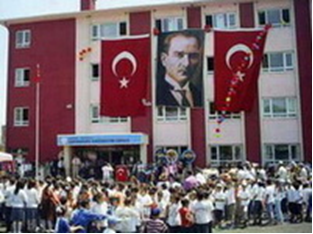 HAZİRAN-2015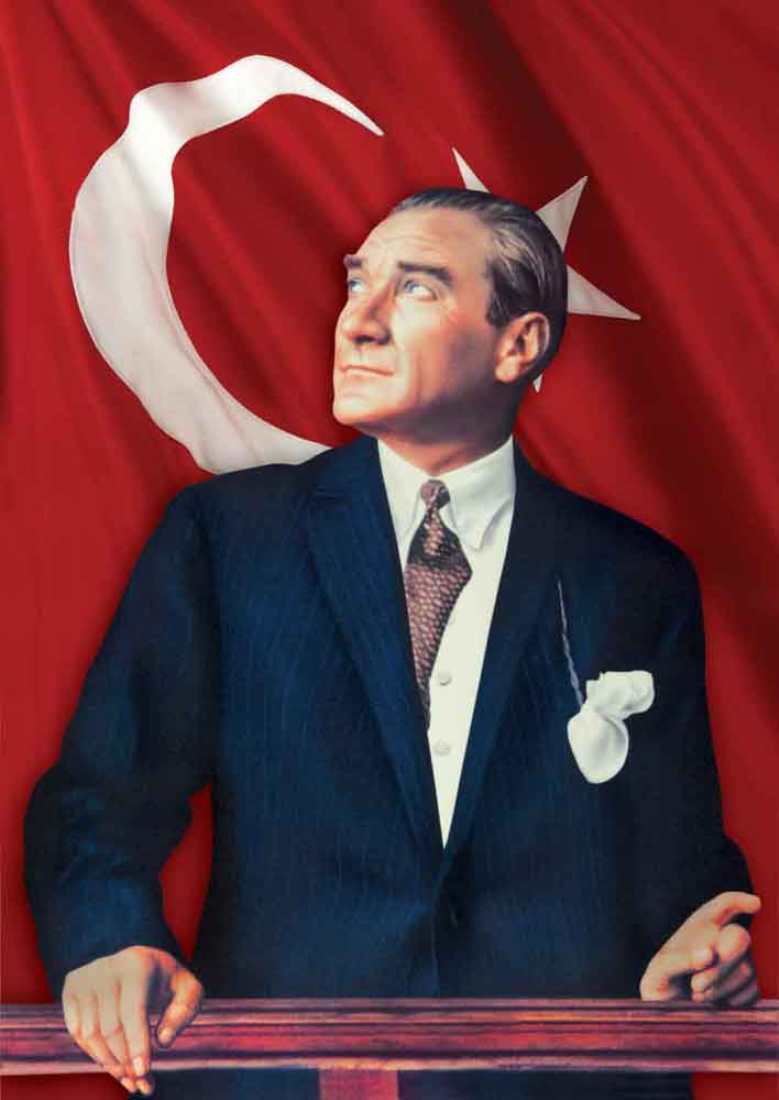 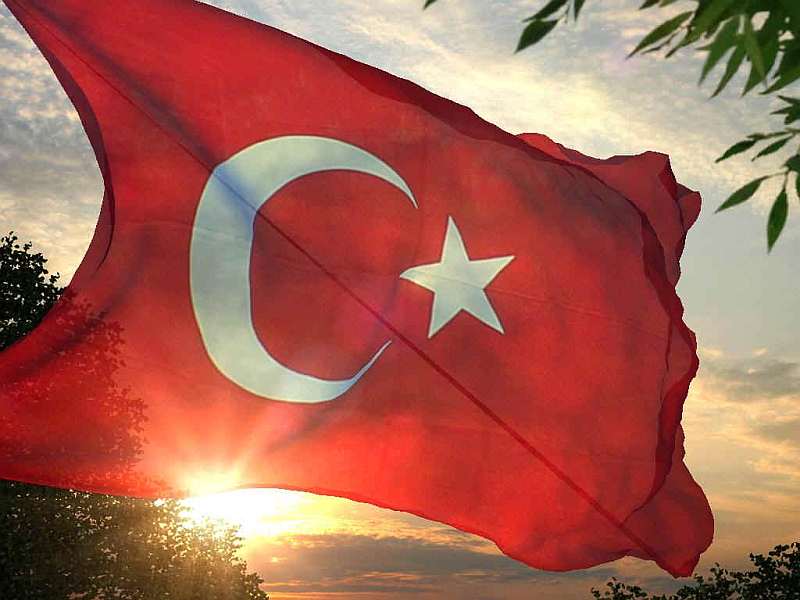 İSTİKLAL MARŞII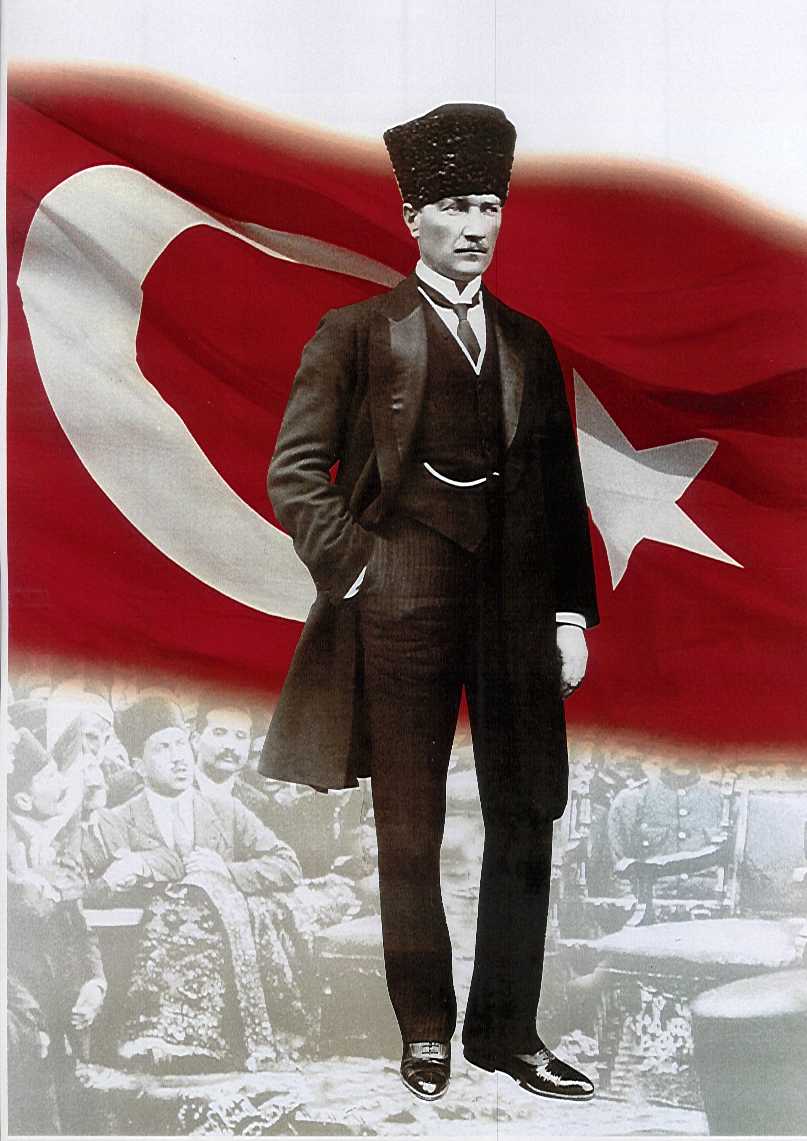 ATATÜRK’ÜN GENÇLİĞE HİTABESİEy Türk gençliği! Birinci vazifen, Türk istiklâlini, Türk cumhuriyetini, ilelebet, muhafaza ve müdafaa etmektir.Mevcudiyetinin ve istikbalinin yegâne temeli budur. Bu temel, senin, en kıymetli hazinendir. İstikbalde dahi, seni, bu hazineden, mahrum etmek isteyecek, dâhilî ve haricî, bedhahların olacaktır. Bir gün, istiklâl ve cumhuriyeti müdafaa mecburiyetine düşersen, vazifeye atılmak için, içinde bulunacağın vaziyetin imkân ve şeraitini düşünmeyeceksin! Bu imkân ve şerait, çok nâmüsait bir mahiyette tezahür edebilir. İstiklâl ve cumhuriyetine kastedecek düşmanlar, bütün dünyada emsali görülmemiş bir galibiyetin mümessili olabilirler. Cebren ve hile ile aziz vatanın, bütün kaleleri zapt edilmiş, bütün tersanelerine girilmiş, bütün orduları dağıtılmış ve memleketin her köşesi bilfiil işgal edilmiş olabilir. Bütün bu şeraitten daha elîm ve daha vahim olmak üzere, memleketin dâhilinde, iktidara sahip olanlar gaflet ve dalâlet ve hattâ hıyanet içinde bulunabilirler. Hattâ bu iktidar sahipleri şahsî menfaatlerini, müstevlilerin siyasî emelleriyle tevhit edebilirler. Millet, fakr u zaruret içinde harap ve bîtap düşmüş olabilir.Ey Türk istikbalinin evlâdı! İşte, bu ahval ve şerait içinde dahi, vazifen; Türk istiklâl ve cumhuriyetini kurtarmaktır! Muhtaç olduğun kudret, damarlarındaki asîl kanda, mevcuttur!                                                            
                                                 Mustafa Kemal ATATÜRK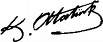 II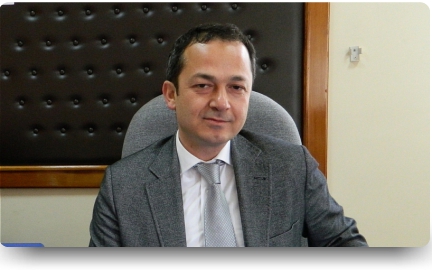 SUNUŞ 	Nazilli’nin en eski okullarından biri olan okulumuz 1959 yılında büyük bir coşkuyla eğitim öğretime açıldı. O, küçük tek katlı mütevazı binada binlerce öğrenci mezun etti. Ancak aradan geçen zaman dünyada ve Türkiye’de eğitim anlayışında köklü değişimlere yol açtı. Ülkeler yarınlarına yön verecek çocukların eğitimi için daha çok yatırım yapıp,okulların fiziki şartlarını düzeltmeye,araç,gereç donanım sağlamaya ve teknolojiyi okullara sokmaya başladılar. Yeni yüzyılın değişen şartlarına ayak uydurabilmek ve çağdaş bir toplum olarak yaşayabilmek için sadece okur yazarlığın yeterli olmadığına inanan Bakanlığımız fiziki şartları ihtiyaca cevap veremez hale gelmiş okullarımızın yenilenmesi için çalışmalar başlatttı.Bu kapsamda Çapahasan mahallesi 2007 yılında yeni okuluna kavuştu.Donanım ve fiziki açıdan eskiye oranla çok daha iyi hale geldik.Artık çocuklarımız çatısı akan,  sıvası çatlamış,camları rüzgarda ıslık çalan sınıflarda ders yapmıyor.Değişen tek şey binamız değil. Sürekli gelişime inanmış idareci ve öğretmenlerimizin gayretleriyle okulumuzda her gün bir yenilik haberi duymak mümkün. Düşünüyoruz ve uygulamaya geçiriyoruz. Görev dağılımı ve kurulan ekiplerle eksiklerimizi bir bir tamamlıyoruz. Öğretmenlerimizin kendi bilgi ve becerisi ve hayırsever bazı velilerin katkılarıyla fiziki durumumuzu daha da iyileştirmek için sürekli çaba sarfediyoruz. Son birkaç yıl içinde ulaştığımız başarı dikkat çekicidir. Okulumuz Nazilli’de çevre okul kategorisinde bir okul iken bu gün elde etmiş olduğu akademik ve kültürel başarıları ile merkezi bir okul konumuna gelmiştir. Yapılan denetimler, istatistikler, gözle görülen değişiklikler bunun kanıtıdır. Çapahasan İlköğretim Okulu Nazilli’nin yükselen değeridir. Bir zamanların kenar okulu şimdi Fen Liselerine, Öğretmen Liselerine öğrenci gönderiyor. Katıldığı etkinliklerden ses getiriyor.Yarışmalardan dereceyle çıkıyor. Kazandığımız başarılar öğrencilerimizi, velilerimizi, idare ve öğretmenlerimizi  daha iyi olabilmenin yollarını aramada itici bir güç oluşturmaktadır. Toplam  kalite anlayışıyla başarılarımızı daha da artıracağız. Okul stratejik planının belirleyeceğimiz  hedeflere ulaşmamızda bizi motive edeceğine inanıyoruz. Biz idare ve öğretmenler olarak okulumuzun adını duyurmaya devam edeceğiz ve daha büyük başarılar peşinde koşacağız. Çünkü daha yapacak çok şey var           Planın hazırlanmasında ve uygulanmasında emeği geçen tüm kurum ve kuruluşlara, öğretmen, öğrenci ve velilerimize teşekkür ederim.                                                                                                                         Ferhat PARMAKSIZ                                                                                                                              Okul MüdürüIIIKISALTMALAR DİZİNİ	AB		Avrupa BirliğiADÜ		Adnan Menderes ÜniversitesiAFAD		Afet ve Acil Durum Yönetimi BaşkanlığıARGE		Araştırma GeliştirmeASO		Akşam Sanat OkuluBT		Bilişim TeknolojileriBTR		Bilişim Teknolojileri RehberDYS		Dokuman Yönetim sistemiDynEd		Dynamic Education – Dinamik eğitim FATİH		Fırsatları Artırma ve Teknolojiyi İyileştirme HareketiGZFT		Güçlü ,Zayıf,Fırsat,TehditİŞ-KUR	Türkiye İş KurumuLYS		Lisans Yerleştirme SınavıMEB		Milli Eğitim Bakanlığı MEBBİS	Milli Eğitim Bakanlığı Bilişim Sistemleri MEM		Milli Eğitim MüdürlüğüPEST		Politik,Ekonomik,Sosyal,Teknolojik RG		Resmi GazeteSMS		Short  Message Service-Kısa mesajSPKE		Stratejik plan Koordinasyon Ekibi STK		Sivil Toplum ÖrgütüT.C  		Türkiye CumhuriyetiTEFBİS	Türkiye’de Eğitimin Finansmanı ve Eğitim Harcamaları Bilgi Yönetim Sistemi TEOG		Temel Eğitimden Ortaöğretime Geçiş TKY		Toplam Kalite YönetimTÜBİTAK	Türkiye Bilimsel ve Teknolojik Araştırma KurumuTÜİK		Türkiye İstatistik KurumuTANIMLARAmaç: Stratejik planda yer alan ve kamu idaresinin ulaşmayı hedeflediği sonuçların kavramsal ifadesidir.Dış Paydaş:  Hizmet üretim sürecinden etkilenen veya bu süreci etkileyen kuruluş dışındaki kişi, grup veya kurumlar.Donatım: Donatma.Bir okul veya kurumu etkinlik göstermesi için gerekli araç ve gereçlerle donatma.Durum Analizi: Stratejik planda  kurumu örgütsel yapı, tarihi gelişim, mali,beşeri,fiziki vb. yönlerden inceleme. Fizibilite: Yapılabilirlik. Bir fikrin yapılıp yapılmayacağı ile ilgili karar vermek için yapılan analizlerdir.Fon: Kurum ve kuruluşların çeşitli programlarda hibe olarak vermek amacıyla ayırdığı maddi kaynak.Hedef: Stratejik planda yer alan amaçların gerçekleştirilmesine yönelik spesifik ve ölçülebilir alt amaçlardır.Hibe : Fon sağlayıcısı bir kurum veya kuruluş  tarafından sağlanan maddi kaynak.İç Paydaş: hizmet üretim sürecinden etkilenen veya bu süreci etkileyen kuruluş içindeki kişi, grup veya (varsa) ilgili/bağlı kuruluşlar. Kurum Dışı Analiz: Stratejik planda  kurumun var olduğu çevreyi  politik, ekonomik, sosyal ve teknolojik başlıklarda değerlendirme.Kurum İçi Analiz: Stratejik planda  kurumu, mali, beşeri, fiziki vb. yönlerden inceleme.Maarif  Nezareti: Eğitim bakanlığı.Maliyetlendirme: Ürün ve hizmetlerle ile ilgili, tahmini, süregelen ve gerçek maliyetlerin ortaya çıkarılması.Matris: Sayıların, değişkenlerin veya parametrelerin oluşturduğu dikdörtgen biçiminde bir tablo.Misyon: Bir kamu idaresinin ne yaptığını, nasıl yaptığını ve kimin için yaptığını açıkça ifade eden, idarenin varlık sebebini açıklayan temel bir bildirimdir.Norm Kadro: Milli Eğitim Bakanlığına bağlı her türdeki ve derecedeki örgün ve yaygın eğitim kurumlarında bulunması gereken yönetici ve öğretmen sayısı. Okullaşma: Aynı yaş itibari ile okul çağında olan aktif nüfusun okula kayıt olanlara yüzdesel oranıdır.Örgün Öğretim: Örgün eğitim, okul öncesi eğitimi, ilköğretim, ortaöğretim ve yükseköğretim kurumlarını kapsar.Paydaş: Kurumun yaptığı işten veya ürettiği hizmetten etkilenen/etkileyen kişi/grup/kurum.Performans Göstergesi: Kamu idarelerince performans hedeflerine ulaşılıp ulaşılmadığını ya da ne kadar ulaşıldığını ölçmek, izlemek ve değerlendirmek için kullanılan ve sayısal olarak ifade edilen araçlardırPerformans Hedefi: Kamu idarelerinin stratejik planlarında yer alan amaç ve hedeflerine ulaşmak için program döneminde gerçekleştirmeyi planladıkları çıktı-sonuç odaklı hedeflerdir.Strateji: Kuruluşun amaç ve hedeflerine nasıl ulaşılacağını gösteren kararlar bütünüdür. Fırsatları ve tehditleri görebilme, önceden belirlenen bir amaca ulaşmak için tutulan yol. Stratejik Ortak: Vizyona ulaşabilmek adına gönüllülük esasına dayalı işbirliği yaptığımız ortaklarımız.Taşra Örgütü: Merkezi yönetimin, yürütmekle yükümlü olduğu hizmet ve görevleri yerine getirebilmek için "il", "ilçe" ve "bucak" biçiminde oluşturulmuş teşkilat.Temel Ortak: Kanunla bağlı olduğumuz, hiçbir zaman ayrılamayacağımız işbirliği yapmak zorunda olduğumuz ortaklar.Üst Yönetici: Üst düzey kararların verildiği ve izlenecek politikanın saptandığı yerde görev yapan yöneticiler.Vizyon: Bir kamu idaresinin ulaşmayı arzu ettiği geleceğinin iddialı ve gerçekçi bir ifadesidir.Yaygın Eğitim: Yaygın eğitim, örgün eğitim yanında veya dışında düzenlenen eğitim faaliyetlerinin tümünü kapsar. Z-Kütüphane: Zenginleştirilmiş kütüphane. Okullar hayat olsun projesi kapsamında okullarda oluşturulan, internet hizmeti sunan ve içerisinde temel eserleri barındıran kütüphane.GİRİŞStratejik Planlama Çalışmaları kapsamında Okulumuzda “Stratejik Planlama Çalışma Ekibi” kurulmuştur. Önceden hazırlanan anket formlarında yer alan sorular katılımcılara yöneltilmiş ve elde edilen veriler birleştirilerek paydaş görüşleri oluşturulmuştur. Bu bilgilendirme ve değerlendirme toplantılarında yapılan anketler ve hedef kitleye yöneltilen sorularla mevcut durum ile ilgili veriler toplanmıştır. Stratejilerin Belirlenmesi; Stratejik planlama ekibi tarafından, tüm iç ve dış paydaşların görüş ve önerileri bilimsel yöntemlerle analiz edilerek planlı bir çalışmayla stratejik plan hazırlanmıştır. Bu çalışmalarda izlenen adımlar; 1.Kurumun var oluş nedeni (misyon), ulaşmak istenilen nokta (vizyon) belirlenip okulumuzun tüm paydaşlarının görüşleri ve önerileri alındıktan da vizyona ulaşmak için gerekli olan stratejik amaçlar belirlendi. Stratejik amaçlar; a.Okul içinde ve faaliyetlerimiz kapsamında iyileştirilmesi, korunması veya önlem alınması gereken alanlarla ilgili olan stratejik amaçlar, b.Okul içinde ve faaliyetler kapsamında yapılması düşünülen yenilikler ve atılımlarla ilgili olan stratejik amaçlar, c.Yasalar kapsamında yapmak zorunda olduğumuz faaliyetlere ilişkin stratejik amaçlar olarak da ele alındı. 2.Stratejik amaçların gerçekleştirilebilmesi için hedefler konuldu. Hedefler stratejik amaçla ilgili olarak belirlendi. Hedeflerin özellikli, ölçülebilir, ulaşılabilir, gerçekçi, zaman bağlı, sonuca odaklı, açık ve anlaşılabilir olmasına özen gösterildi. 3.Hedeflere uygun belli bir amaca ve hedefe yönelen, başlı başına bir bütünlük oluşturan, yönetilebilir, maliyetlendirilebilir faaliyetler belirlendi. Her bir faaliyet yazılırken; bu faaliyet “amacımıza ulaştırır mı” sorgulaması yapıldı. 4.Faaliyetlerin gerçekleştirilebilmesi için sorumlu ekipler ve zaman belirtildi. 5.Faaliyetlerin başarısını ölçmek için performans göstergeleri tanımlandı. 6.Strateji, alt hedefler ve faaliyet/projeler belirlenirken yasalar kapsamında yapmak zorunda olunan faaliyetler, paydaşların önerileri, çalışanların önerileri, önümüzdeki dönemde beklenen değişiklikler ve GZFT (SWOT) çalışması göz önünde bulunduruldu. 7.GZFT çalışmasında ortaya çıkan zayıf yanlar iyileştirilmeye, tehditler bertaraf edilmeye; güçlü yanlar ve fırsatlar değerlendirilerek kurumun faaliyetlerinde fark yaratılmaya çalışıldı; önümüzdeki dönemlerde beklenen değişikliklere göre de önlemler alınmasına özen gösterildi. 8.Strateji, Hedef ve Faaliyetler kesinleştikten sonra her bir faaliyet maliyetlendirilmesi yapıldı. 9.Maliyeti hesaplanan her bir faaliyetler için kullanılacak kaynaklar belirtildi. Maliyeti ve kaynağı hesaplanan her bir faaliyet/projenin toplamları hesaplanarak bütçeler ortaya çıkartıldı.                Çapahasan İlkokuluStratejik Planlama EkibiBÖLÜM 1: Çapahasan  İlkokulu Müdürlüğü Stratejik Planlama Hazırlık SüreciÇapahasan İlkokulu Müdürlüğü stratejik planı,Kamu İdareleri İçin Stratejik Plan Hazırlama Kılavuzu ile MEB (2015-2019) tratejik Planı yer alan model esas alınarak hazırlanmıştır.MEB 16/09/2013 tarihli ve 2013/26 sayılı Stratejik Planlama Genelgesi ve Eki Hazırlık Programı kapsamında Çapahasan İlkokulu Müdürlüğü stratejik planı II. Dönem olan 2015-2019 Stratejik Plan hazırlama çalışmalarına başlamıştır. 1.1.Çapahasan İlkokulu Müdürlüğü Stratejik Planlama  SüreciÇapasan İlkokulu Müdürlüğümüz ilgili genelge ile Bakanlığımızın belirttiği takvim dâhilinde 2015-2019 Stratejik Planlama çalışmalarına başlamıştır. Çalışmalar,  Stratejik Planlama  Ekibi rehberliğinde tüm birimlerin katılımıyla yürütülmüştür. Müdürlüğümüzde Stratejik Planlama hazırlıkları kapsamında gerçekleştirilen faaliyetler aşağıda belirtilmiştir.2013/26 sayılı genelge doğrultusunda Çapahsan İlkokulu Stratejik Plan Üst Kurulu (Ek 1) ve Çapahasan İlkokulu Stratejik Plan Ekibi,  (Ek 2) oluşturulmuştur.Çapahasan İlkokulu Stratejik Plan üst kuruluna yönelik bilgilendirme toplantısı yapılmıştır.Çapahasan İlkokulu Stratejik Plan ekibine yönelik olarak üst düzey bilgilendirme toplantısı yapılmıştırİl Stratejik Planlama Ekibinin düzenlediği  “Stratejik Planlama Kursu”na Okulumuz idareci ve Öğretmenleri katılmıştır. Okulumuz personellerine yönelik Stratejik Planlama bilgilendirme toplantıları yapılmıştır.Okulumuz yönetici ve çalışanları ile paylaşım toplantıları yapılmıştır. Müdürlüğümüz web sayfasında stratejik planlama ile ilgi bilgi, doküman ve örnek uygulamaların paylaşılacağı bölüm eklenmiştir. Durum analizi çalışmaları Millî Eğitim Bakanlığı İl takvimine göre hazırlanarak raporlanmıştır.Durum analizinden elde edilen veriler ve Bakanlığımızın stratejik plan taslağından yola çıkarak stratejik amaç ve hedefler oluşturulmuş, bu hedeflere ait performans göstergeleri belirlenmiştir.Stratejik planda yer alan amaç ve hedefleri gerçekleştirmek üzere TOWS metoduyla strateji ve politikalar belirlenmiş, tüm paydaşlardan faaliyet planları alınarak performans programı hazırlanmıştır.Müdürlüğümüz stratejik planının onayı alınıp uygulamaya geçilmesi ile beraber izleme ve değerlendirme faaliyetleri de başlayacaktır.  İzleme değerlendirme ise altı aylık ve yıllık olmak üzere senede iki defa gerçekleştirilecektir.1.2.Stratejik Planın Hukuki DayanaklarıStratejik planlamayı tüm kamu kurumları için yasal zorunluluk haline getiren düzenleme 10.12.2003 tarihinde çıkartılan 5018 sayılı Kamu Mali Yönetimi ve Kontrol Kanunu’dur. Kanunda yer alan stratejik planlamaya ilişkin hükümler 01/01/2005 tarihinde yürürlüğe girmiştir. Bu kanunun 3. maddesine göre stratejik plan; “kamu idarelerinin orta ve uzun vadeli amaçlarını, temel ilke ve politikalarını, hedef ve önceliklerini, performans ölçütlerini, bunlara ulaşmak için izlenecek yöntemler ile kaynak dağılımlarını içeren plandır.” Kanunun 9. maddesi ise stratejik planların tüm kamu kurumları için bir zorunluluk haline geldiğini açıklamaktadır. Bu madde de “Kamu idareleri; kalkınma planları, programlar, ilgili mevzuat ve benimsedikleri temel ilkeler çerçevesinde geleceğe ilişkin misyon ve vizyonlarını oluşturmak, stratejik amaçlar ve ölçülebilir hedefler saptamak, performanslarını önceden belirlenmiş olan göstergeler doğrultusunda ölçmek ve bu sürecin izleme ve değerlendirmesini yapmak amacıyla katılımcı yöntemlerle stratejik plan hazırlarlar” denilmektedir.5018 sayılı Kamu Mali Yönetimi ve Kontrol Kanunu ve söz konusu kanunun 9. maddesi ile kamu idarelerinin stratejik plan hazırlamaları, belirlenmiş takvim ile zorunlu kılınmıştır. MEB 16/09/2013 tarihli ve 2013/26 sayılı Stratejik Planlama Genelgesi kapsamında Mehmet Timur Sarrafoğlu İlkokulu Müdürlüğü II. Dönem olan 2015-2019 Stratejik Planlama hazırlama çalışmalarına başlamıştır. 1.3.Hazırlık ÇalışmalarıÇapahasan İlkokulu Müdürlüğü stratejik planlama çalışmalarında; MEB 2010-2014 Stratejik Planı ile Kamu İdareleri İçin stratejik Planlama Kılavuzunda yer alan model esas alınmıştır.Okulumuzun Stratejik Planına (2015-2019) Stratejik Plan Üst Kurulu ve Stratejik Planlama Ekibi tarafından,Okulumuzun Müdür odasında, çalışma ve yol haritası belirlendikten sonra başlanmıştır.Stratejik Planlama Çalışmaları kapsamında okulumuzda Okul Müdürü,Müdür Yardımcısı, Okul Aile Birliği Başkanı ve Gönüllü velilerde bu sürece dahil olmuş ve “Stratejik Plan Üst Kurulu” ve “Stratejik Planlama Ekibi” kurulmuştur. Hazırlanan anket formlarında yer alan sorular katılımcılara yöneltilmiş ve elde edilen veriler birleştirilerek paydaş görüşleri oluşturulmuştur. Bu bilgilendirme ve değerlendirme toplantılarında yapılan anketler ve hedef kitleye yöneltilen sorularla mevcut durum ile ilgili veriler toplanmıştırÇapahasan İlkokulu Müdürlüğü, iyi bir plan hazırlamak ve iyi bir süreç yönetimi sağlamak için Stratejik Plan Ekibi Stratejik Planlama hazırlığını beş aşamada ele almıştır.Planlama çalışmalarının sahiplenilmesiOrganizasyonun oluşturulmasıİhtiyaçların tespitiİş planının oluşturulmasıHazırlık programının yapılması1.4.Planın SahiplenilmesiBütün  Kurum çalışanlarına 2015-2019 Stratejik Planlama çalışmalarının başladığı resmi yazı ile duyurulmuş ve toplantılar yapılmıştır.Bu amaçla Kurumumuz yöneticileri ve çalışanları ile çeşitli dönemlerde toplantılar yapılmıştır. Toplantılar bu süreçte izlenecek yol haritalarının tespitinde oldukça yararlı olmuştur.1.5.Planlama Sürecinin OrganizasyonuHazırlık sürecinin en  önemli aşamalarından biriside stratejik planlamayı yönetecek ekiplerin oluşturulmasıdır. Stratejik planlamanın kuruluştaki farklı özellikteki kişiler tarafından yürütülmesi  ekiplerin birlikte çalışmasını kolaylaştırır ve başarıyı beraberinde getirir.Özellikle ‘ekip ruhu’ oluşturmaya yönelik faaliyetler planlanmış ve uygulanmıştır. Bu çalışmaların ilk adımı olarak planlama çalışmalarında koordinasyon, süreç yönetimi ve karar verme organı olarak çalışacak üyeler ve üstlenecekleri görevler belirlenmiştir.1.6 Zaman PlanıStratejik Plan Hazırlama Takvimi1.8.Hazırlık Programı Stratejik Plan Hazırlama Programı, Çapahasan İlkokulu Müdürlüğü Stratejik Plan Modeli, SP iş akış şeması ve iş takvimine uygun olarak tamamlanmıştır. Öz değerlendirme ve çevre değerlendirmeyi esas alan bir stratejik yaklaşımı benimsenmiştir.Stratejik Planlama Sürecinin en belirgin özelliği kurumsal misyon ve vizyona dayalı bir süreç olmasıdır. Sürecin temel unsurlarından birisi de (G) güçlü ve (Z) zayıf yönler ile (F) fırsat ve  (T) tehditlerin yani kurumsal değerlendirme olan öz değerlendirme ve çevre değerlendirmesine dayanmasıdır.Kurumsal değerlendirme çalışmalarında, öz değerlendirme çalışmaları ile kurumun mevcut durumunu, çevre değerlendirme çalışmaları ile kurumu etkileyen dış faktörlerin tespiti ve bunları dikkate alarak kendine özgü stratejiler ve hedefler belirlemesi öngörülmektedir. Kurumun hedefleri doğrultusunda belirlenmiş olan birim ve alt birim hedefleri ile faaliyetler/projelerin tüm aşamalarda hazırlanacak olan “Uygulama Planları” ile ilgili birimlerde çalışan bireylerin hedeflerine dönüştürülerek, hedeflerin gerçekleştirilmesi, izlenmesi yani hedeflere hangi oranda ulaşıldığını gösteren “Performans Göstergelerinin” belirlenmesini ve bunların periyodik olarak izlenerek iyileştirmesi sağlanacaktır. Her eylem planında ilgili hedefin gerçekleştirilmesine yönelik olan faaliyetlerin neler olduğu, kimin sorumluluğunda faaliyetlerin gerçekleştirileceği ve her faaliyetin başlama ve bitiş zamanları açık olarak belirtilecektir.Stratejik planlamayı kuruluş içinde belirli bir birimin ya da grubun işi olarak görmek stratejik yönetim anlayışına tamamen aykırı düşüncedir. Stratejik planlamanın başarısı kuruluş içerisinde en üst yöneticiden en alt kademede çalışana kadar tüm çalışanlar tarafından sahiplenilmesi ile mümkündür. Bunu sağlamak için ilk olarak 2013/26 sayılı Genelge ve MEB 2015-2019 Stratejik Plan Hazırlama Programının yayımlanması ile başlayan stratejik plan hazırlama sürecinde,  ilçe milli eğitim müdürlüğümüzün okullara yazmış olduğu resmi yazılarla İlçe MEM web sitesinde yer alan haber ve duyurularla, yapılan toplantılara katılındı.Bir kuruluşun disiplinli ve sistemli bir şekilde, kendisini nasıl tanımladığını, neler yaptığını, yaptığı şeyleri niçin yaptığını, ulaşmayı arzu ettiği durumu değerlendirip şekillendirebilmesi için plan yapması ve kuruluşu bu plan doğrultusunda yönetmesi gerekir. Bu nedenle, üst yönetimin desteği ve yönlendirmesi, stratejik planlama için çok önemlidir. Üst yönetim, kurumsal sahiplenmeyi sağlamalıdır. Bu düşünceyle öğretmenlerimizle yapılan çeşitli toplantılar aracılığıyla ulaşılarak süreç hakkında bilgi verildi. Süreç içerisinde izlenecek yol haritaları belirlendi.Katılımcı, stratejik planlamanın en önemli unsurudur. Stratejik planlamada tüm katılımcıların işlevlerin belirlenmesi gereklidir. Stratejik planlama sürecinde stratejik plan üst kurulu ve stratejik plan hazırlama ekibi yer alır. Müdürlüğümüz bünyesinde oluşturulan stratejik plan ekipleri:Stratejik planlama üst kurulları stratejik planlama çalışmalarını takip etmek ve ekiplerden bilgi alarak çalışmaları yönlendirmek üzere kurulurlar. Üst kurulların çalışmaları yönlendirebilecek şekilde belirli aralıklarla toplanması zorunludur. Okulumuz Stratejik Plan Üst Kurulu;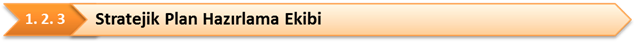 Stratejik planlama ekibinde kuruluşun temel birimleri temsil edilmeli, ekip üyeleri stratejik planlama sürecinin gerektirdiği bilgi ve beceriyi taşımalı, kuruluş hakkında yeterli bilgiye sahip olmalı ve ekipte sürekliliği sağlayabilmelidir. Bu doğrultuda ekip başkanı, ekibin oluşturulması, çalışmaların planlanması, ekip içi görevlendirmelerin yapılması, ekip üyelerinin motivasyonu ile ekip ve yönetim arasında eşgüdümün sağlanması görevlerini yerine getirir. Stratejik planlamanın bütün aşamalarında önemli rol üstlenecek olan planlama ekibinin amaca uygun bir yapıda kurulması, çalışmaların başarısı için kritik öneme sahiptir.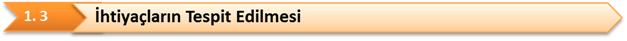 Nazilli İlçe Milli Eğitim Müdürlüğü stratejik plan hazırlama sürecinde gerek stratejik planlama ekibinin gerekse bu çalışmalara katkı sağlayacak diğer çalışanların stratejik planlama konusundaki eğitim ihtiyacı tespit edilmiş ve eğitimler verilerek eksiklikler giderilmiştir. Mevcut durum analizinin oluşturulması aşamasında ihtiyaç duyulacak istatistikî bilgilere nasıl ulaşılacağı ve  bilgi akışının nasıl sağlanacağı belirlenmiştir. MEB hizmet içi eğitim faaliyetleri incelenerek stratejik planla ilgili eğitimler ve bu eğitime katılacak kişiler tespit edilmiştir.Nazilli İlçe Milli Eğitim Müdürlüğü hazırlık programı Aydın İl Milli Eğitim Müdürlüğü Stratejik Plan Taslağına uygun olarak tamamlanmış olup stratejik plan modeli aşağıda gösterilmiştir.Şekil: 1 Çapahasan İlkokulu Stratejik Plan Hazırlama ModeliDurum Analizi bölümünde tarihsel gelişim, yasal yükümlülükler ve mevzuat analizi, faaliyet alanları ile ürün ve hizmetler, kurum içi ve dışı analiz, üst politika belgeleri ve gelişim alanları başlıklarına yer verilmiştir. Tarihi gelişimde kurumumuzun geçirmiş olduğu önemli değim ve gelişimlere yer verilmiştir. Yasal yükümlülükler ve mevzuat analizi, faaliyet alanları ile ürün ve hizmetler başlığında T.C. Anayasası çerçevesinde yürüttüğünüz faaliyetlere ve sunduğunuz hizmetlere dayanak teşkil eden Kanunlar, Kanun Hükmünde Kararnameler, Tüzükler, Yönetmelikler, Yönergeler, Genelgeler ve Bakanlar Kurulu Kararları ele alınmıştır. Kurum içi ve dışı analiz başlığında paydaş analizine,örgütsel yapıya,beşeri kaynaklara,teknolojik düzeye,mali kaynaklar analizine,istatistiki bilgilere,GZFT analizine ve PEST analizine yer verilerek kurumun çeşitli yönlerden fotoğrafı çekilmiş, mevcut durum analizi ortaya çıkarılmıştır. Mevcut durum analizi daha önce ayrıntılı olarak yayımlandığı için aşağıda durum analizi özetine yer verilmiştir.Okul Arsamız 4000 M.dir.1959 yılında mahalle sakin Ahmet AYSER arsayı okul yapılması kaydıyla Milli Eğitime bağışlamıştır. O yıl vatandaş devlet işbirliğiyle okul yapımına başlanmış ve 8 derslikli okul 8 ayda bitirilerek Adnan Menderes İlkokulu olarak eğitim ve öğretime başlamıştır.1960 ihtilali sonrası okulun adı 27 Mayıs İlkokuluna dönüştürülmüştür.Daha sonra ise okulun adı mahalle sakinlerinin isteğiyle Çapahasan İlköğretim Okuluna çevrilmiştir.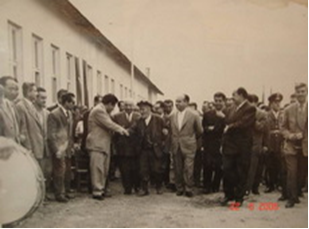            Bahçenin güneyine 1989-90 Öğretim yılında 3 derslik ilave edilmiştir. İlköğretim Okuluna dönüşmesi ve öğrenci fazlalığı nedeniyle  1994-95 Öğretim yılında çiftli öğretime geçmiştir.          Okulun bulunduğu alan bataklık olduğu için yıpranma çok hızlı olmuştur.2000’li yıllara gelindiğinde bina artık toplanamaz duruma düşmüş,Bayındırlık Müdürlüğünce de güvenli değildir raporuna binaen yeni bir okul binası çalışmaları hız kazanmış,plan projesi hazırlanan yeni okulun  temeli 2006 Haziranında atılmış eski binada eğitim ve öğretim devam ederken yeni bina 8 ay gibi kısa bir sürede bitirilerek 2007 Mart ayında  teslim edilmiştir.Yeni binaya 6 Mart 2007 tarihinde taşınılmıştır. Çapahasan kişi isminden değil mevkinin/mahallenin adından gelmektedir.Nazilli’nin ilk yerleşim yeri Aşağı Nazilli’dir.Bölgenin başlıca geçim kaynağı o dönemde pamuk yetiştiriciliğidir.Okul çevremizde Hasan adında bir demirci yaptığı pamuk çapalarının sağlamlığı ve kalitesi ile meşhur olur.Nazilli ve çevresinde herkes çapasını Hasan Usta’dan almak ister.Onun dükkanının çevresine Çapacı Hasan’ın yeri derken bu terim daha sonra bölgenin mahallenin adını alırTablo: 1 Kurumumuzun dayanak ve yükümlülükleri ile ilgili KanunlarTablo: 2 Kurumumuzun dayanak ve yükümlülükleri ile ilgili YönetmeliklerTablo: 3Kurumumuzun dayanak ve yükümlülükleri ile ilgili YönergelerMüdürlüğümüzün faaliyet alanları ve bu alanlarda üretmiş olduğu hizmetler yasal yükümlülükler ve mevzuat analizi sonuçlarına dayanılarak hazırlanmış ve  aşağıdaki tabloda gösterilmiştir.          Tablo: 4 Faaliyet AlanlarıPaydaş yani ilgili taraflar bir kurumdan doğrudan veya dolaylı, maddi veya manevi, olumlu veya olumsuz etkilenen kişi, kurum veya gruplardır. Paydaş analizinde amaç hazırlanan stratejik planı ve hizmetleri yararlanıcıların beklentileri doğrultusunda şekillendirmek, stratejik plan hazırlıklarında vatandaş odaklılığı sağlamak ve katılımcılık ile hesap verme sorumluluğunu tesis etmektir.Stratejik planlamanın temel unsurlarından biri olan katılımcılığın sağlanabilmesi için kurumumuzun etkileşim içinde bulunduğu tarafların görüşleri dikkate alınarak stratejik planın sahiplenilmesine çalışılmıştır.Çapahasan İlkokulu, faaliyetleriyle ilgili ürün ve hizmetlere ilişkin düşüncelerin saptanması konularında başta iç paydaşlar olmak üzere kamu kurumları, veliler, sivil toplum kuruluşları, yerel yönetim ve yöneticilerinden oluşan dış paydaşların büyük bölümünün stratejik planlama sürecine katılımını sağlamıştır. Planlama sürecinde katılımcılığa önem veren kurumumuz tüm paydaşların görüş, talep, öneri ve desteklerinin stratejik planlama sürecine dahil edilmesini hedeflemiştir. Daha sonra iç paydaşlara GZFT analizi uygulanmış, dış paydaşlarla görüşmeler yapılmış, paydaşların düşünceleri değerlendirerek, yasaların ve maddi imkanların el verdiği ölçüde stratejik planlamaya dahil edilmiştir.Son olarak Çapahasan İlkokulu paydaşları, iç paydaşlar/dış paydaşlar temelinde ayrımlandırılmış; iç /dış paydaşların temel ortak, stratejik ortak, çalışan, kuruma girdi sağlayan konumları belirtilmiştir. Bu paydaşlar, kuruma girdi sağlayan, ürün ve hizmet sunulan, iş birliği içinde olunan, faaliyetlerimizden etkilenen ve faaliyetlerimizi etkileyen kesimlerden oluşma noktasındaki önceliklerine göre sınıflandırılmıştır.              Paydaş analizinde şu aşamalar izlenmiştir:Paydaşların tespitiPaydaşların önceliklendirilmesiPaydaşların değerlendirilmesiGörüş ve önerilerin alınması     Kurumumuzun faaliyet ve hizmetleri ile ilgisi olanlar kimlerdir? Kurumumuzun faaliyet ve hizmetlerini yönlendirenler kimlerdir? Kurumumuzun sunduğu hizmetlerden yararlananlar kimlerdir? Kurumumuzun faaliyet ve hizmetlerden etkilenenler ile faaliyet ve hizmetlerini etkileyenler kimlerdir? Sorularına cevap aranarak paydaş analizinin ilk aşamasında kurumumuzun paydaşlarının kimler olduğu tespit edilmiştir.      Paydaşların kurumla ilişkileri belirlenerek iç paydaş / dış paydaş / yararlanıcı/temel ortak/stratejik ortak/çalışan/kuruma girdi sağlayan olarak sınıflandırılması yapılmıştır. Bu aşamada stratejik planlama ekibi kurumumuzun bütün paydaşlarını ayrıntılı olarak belirtmiştir.  Paydaş önceliklendirme matrisinden yararlanılarak paydaşın kurumun faaliyetlerini etkileme gücü ile kurumun faaliyetlerinden etkilenme dereceleri göz önünde bulundurulmuş ve öncelik vereceğimiz paydaşlar belirlenerek paydaşların önceliklendirilmesi yapılmıştır.Paydaşların birbiri için taşıdıkları öneme ve etkileme gücünü gösteren etki/önem matrisi hazırlanmıştır. Bu matrisle paydaşın etki , kurumumuz faaliyet ve hizmetlerini yönlendirme,olumlu veya olumsuz etkileme gücünü; önem ise kurumumuzun paydaşın beklenti ve isteklerinin yerine getirilmesi konusunda verdiği önceliğin belirlenmesinde kullanılmıştır. Paydaşların kurumumuz açısından  önemine göre politikalar “İzle”, “Bilgilendir”, “İşbirliği yap” ve “Birlikte çalış” olarak saptanmıştır.Tablo 5: Paydaş Matrisi ve Önceliği TablosuPaydaş analizi sonucunda kurumumuzun paydaş listesi ayrıntılı olarak ek-4’te sunulmuşturStratejik Planlama ekibi öncelikle iç ve dış paydaşlardan görüş ve önerilerin nasıl alınmasına karar vermiş  paydaş görüşü alma yönteminde anket, mülakat ve gözlem yöntemleri belirgin olarak ortaya çıkmıştır. Ekipte görev dağılımı yapılarak hangi paydaşla kimin nasıl ve ne zaman görüş alınacağı  belirlenmiş,  paydaş görüş ve önerilerin alınmasında sistematiklik sağlanmıştır. Gerek iç gerekse dış paydaşlarımızın görüş ve önerileri sonucunda ortaya çıkan hususlar, stratejik amaçların ve hedeflerin belirlenmesi ile öncelikli stratejik alanların tespitinde büyük ölçüde bizim için belirleyici olmuştur.2015-2019 yılları arası faaliyetlerin planlanmasını içeren stratejik planlama çalışmalarında iç paydaşlarımızın Okul Müdürlüğümüzün faaliyetlerini nasıl değerlendirdiklerine ilişkin görüşlerini içeren GZFT analizi çalışmasına kurumda çalışanlardan, okul yönetici ve öğretmenlerinden olmak üzere toplam 5 kişi katılmıştır. Çapahasan İlkokulu Müdürlüğü görev faaliyetlerini yerine getirirken paylaşım yaptığı 3 dış paydaş belirlemiş, 2015-2019 Stratejik Planımızda önemli rol üstlenecekleri bildirilmiştir. GZFT analizi ile  dış  paydaşların görüşleri alınmıştır. İç paydaş ve dış paydaşlardan alınan veriler bilgisayar ortamına aktarılarak analiz yapılmıştır. En fazla puanı alan yönler ile öneriler güçlü ve zayıf yönlerimizin belirlenmesinde oldukça faydalı olmuştur.(EK-2 TABLO 5) Şekil: 2 Çapahasan İlkokulu Örgütsel YapısıTablo: 6 Çapahasan İlkokulu Personel Durumu Tablo: 7 Kurum Yönetici ve Öğretmenlerin Eğitim DurumuTablo: 8 Kurum Yönetici ve Öğretmenlerin Hizmet SüreleriTablo: 9 Kurum Yönetici ve Öğretmenlerin Yaş AralıklarıTablo: 10 Sınıf, Şube ve Öğrenci SayılarıTablo: 11 Anasınıfı Mevcut-Hedef Sayıları   Grafik: 1 Çapahasan İlkokulu Devamsızlık Durumu               Grafik: 2 Çapahasan İlkokulu Başarı DurumuTablo: 12 Çapahasan İlkokulu Gelir-Gider DurumuTaplo: 13 Kurum Teknolojik Düzey TablosuÇapahasan İlkokulu olarak kurum dışı analizinde Politik, Ekonomik, Sosyo-Kültürel, Teknolojik, Ekolojik ve Etik başlıklarında değerlendirmeler yapılmıştır.Tablo: 14 Politik, Ekonomik, Sosyo-Kültürel, Teknolojik, Ekolojik ve Etik EtmenlerOkulumuz GZFT analizi, performans sonuçlarına ve algısal sonuçlara dayalı olarak hazırlanmıştır. Performans sonuçlarında Aydın İl Milli Eğitim Müdürlüğünün oluşturduğu e-istatistik sisteminden ve okulumuzda mevcut bulunan dosyalardan, algısal sonuçlarında GZFT analizlerinden yararlanılmıştır. Okulumuzun mevcut durumuna yönelik algısal sonuçları belirlemek üzere iç ve dış paydaşlara ulaşılarak görüşmeler yapıldı. Öğrenci, öğretmen ve velilere GZFT analizi uygulandı. Stratejil Plan hazırlık çalışmaları ile ilgili Aydın İl Milli Eğitim Müdürlüğünün düzenlediği toplantı ve seminerlere okulumuzda ilgili idareci ve öğretmenler katıldı. Neticede toplanan tüm veriler Okulumuz stratejik plan üst kurulu ve stratejik planlama ekibi tarafından değerlendirilerek en fazla puan alanlar GZFT analizine alındı. 1- Okulun merkezden uzak sakin bir yerde bulunması, bahçesinin yeterli olması2- Sınıf mevcutlarının az olması3- Okul binasının eğitim öğretime uygun ve yeni olması4-Okulda teknolojik ekipmanın kullanımı, onarım  ve bakımı için teknik bilgi ve beceriye sahip öğretmenlerin bulunması                                                                                                                                       5- Disiplin olaylarının az oluşu6- İdare ve öğretmenler arasındaki güçlü iletişim7- Yeniliklere ve teknoloji kullanımına açık idareci ve öğretmen kadrosu8- Tüm okul personelinin okulumuzun  iyileştirilmesi ve başarının artırılması konusunda istekli ve gayretli oluşu9- Okul yönetiminin öğrenci yararına olan bütün faaliyete destek vermesi 1- Araç gereç, donanım eksikliği2- Memur ve yardımcı hizmetler personelinin yetersizliği3- Maddi kaynak eksikliği4- Bazı öğrencilerde görülen devamsızlık sorunu5-Velilerin eğitim  düzeyinin düşük olması          6- Maddi destek isteyen Sosyal ve kültürel etkinliklere yeteri kadar zaman ayrılmayışı                                                          7- Çevre kuruluşlarla etkin işbirliğine gidilememesi 8- Okulumuzun öğretmenler tarafından merkezi okullara geçiş yeri olarak görülmesi  1-  Ortaöğretim kurumları öğrenci seçme sınavlarında elde edilebilecek yüksek bir başarı2-  Milli Eğitim Müdürlüğü ile iyi ilişkiler3-  İl ve ilçedeki yaraşmalar ve etkinliklerle okulun adını duyurma imkanı4-  Yeni binanın velide ve çevrede yarattığı heyecan5-  Okulun yeni açılmasıyla artan ziyaretçi sayısı ve bu sayede okulun tanıtımı ve ihtiyaçlarının karşılanabilmesi için yetkili kişilere  daha kolay ulaşabilme6-Okulda konferans salonunun bulunması7-Bulunduğu eğitim bölgesinde akademik ve sosyal faaliyetler yönünden diğer okullara her geçen yıl büyük fark atması1- Maddi kaynak bulunmaması2- Okulun adının mahalle ismi ile aynı olması,Mahalle adının Nazilli halkı üzerinde iyi bir intibasının olmaması4- Okulun bulunduğu bölgenin sosyal ve ekonomik düzeyi6- Medyada çocuklar için uygun olmayan program ve içeriklerin çokluğuTablo: 16 Fırsatlar, Tehditler Temalar ilişkisi	Çapahasan İlkokulu 2015-2019 Stratejik Planı hazırlama sürecinde aşağıda MEB 2015-2019 stratejik planının temel üst ve diğer politika belgeleri olarak kabul edilmiştir. Tablo: 17 Temel Üst ve Diğer Politika Belgeleri		Eğitim ve öğretime erişimde 2,eğitim ve öğretimde kalitede 3, kurumsal kapasitede 5 olmak üzere toplam 10 sorun/gelişim alanı tespit edilmiştir.Tablo: 18 Gelişim/Sorun Alanları	Müdürlüğümüz 2015-2019 stratejik plan mimarisi hazırlamış  olduğumuz GZFT analizi, yasal yükümlülükler ve mevzuat analizi, üst politika belgeleri temel alınarak oluşturulmuştur. Geleceğe yönelim bölümü bu mimari çerçevesinde yapılandırılmıştır.1.Eğitim ve Öğretime Erişim1.1 Eğitim Öğretime Katılım ve Tamamlama 1.1.1.Okulöncesi eğitimde okullaşma devam ve tamamlama 1.1.2.Zorunlu eğitimde okullaşma devam ve tamamlama 1.1.3.Hayat boyu öğrenmeye katılım 1.1.4.Özel eğitime erişim ve tamamlama 1.1.5.Özel politika gerektiren grupların eğitim ve öğretime erişimi 1.1.6.Özel öğretimin payı2.Eğitim ve Öğretimde Kalite  2.1.Öğrenci Başarısı ve Öğrenme Kazanımları  2.1.1Öğrenci    2.1.1.1Hazır oluş    2.1.1.2.Sağlık    2.1.1.3.Kazanımlar   2.1.2 Eğitim-öğretim ortamı ve çevresi  2.1.3.Rehberlik  2.1.4.Ölçme ve değerlendirme 2.2. Eğitim-Öğretim ve İstihdam İlişkisinin Geliştirilmesi  2.2.1.Sektörle işbirliği  2.2.2.Hayata ve istihdama hazırlama  2.2.3.Mesleki rehberlik  2.2.4.Yabancı dil ve hareketlilik  2.2.5. Yabancı dil yeterliliği  2.2.6. Uluslararası hareketlilik3.Kurumsal Kapasite 3.1.Beşeri Alt Yapı  3.1.1.İnsan kaynakları planlaması  3.1.2.insan kaynakları yönetimi  3.1.3.İnsan kaynaklarının  eğitim ve geliştirilmesi 3.2. Fiziki ve Mali Alt Yapı  3.2.1.Finansal kaynakların etkin yönetimi  3.2.2.Eğitim tesisleri ve alt yapı  3.2.3.Donatım 3.3 Yönetim ve Organizasyon   3.3.1.Kurumsal yapının iyileştirilmesi   3.3.2.Sosyal tarafların katılımı ve yönetişim     3.3.2.1.Çoğulculuk     3.3.2.2.Katılımcılık     3.3.2.3.Şeffaflık ve hesap verebilirlik   3.3.3.Bilgi yönetimi    3.3.3.1.Veri toplama ve analiz    3.3.3.2.Veri iletimi ve bilgi paylaşımı    3.3.3.3.İzleme ve değerlendirmeStratejik planımızın geleceğe yönelim bölümünde misyon, vizyon ve temel değerler ile stratejik amaçlar, stratejik hedefler, performans göstergeleri ve tedbirler yer almaktadır. Tema 1 : Eğitim-Öğretime Erişimin ArtırılmasıStratejik Amaç 1.Kayıt sahamızda ikamet eden her yaştaki bireyin anayasal haklarından biri olan eğitim hakkına ve bedensel, zihinsel, duygusal gelişimine katkı sağlayacak örgün,yaygın ve diğer öğrenme yollarına milli eğitim sistemimizin temel ilkeleri doğrultusunda erişimini sağlamak.Stratejik Hedef 1.1.Stratejik planlama sonuna kadar anasınıfı, ilkokul ve yaygın eğitim seviyesinde katılım ve tamamlama oranını artırmak.Tema 2 : Eğitim-öğretimde Kalitenin ArtırılmasıStratejik Amaç 2.Eğitim kurumlarımızdaki bireylerin sosyal hayatta, eğitim –öğretim ve iş hayatlarında donanımlı olarak yetişmelerini sağlayarak ulusal ve uluslararası seviyede bilgi ve beceri sahibi olmalarına katkıda bulunmak.  Stratejik Hedef 2.1.Öğrencilerimizin yabancı dil eğitim seviyelerinin artırılması.Stratejik Hedef 2.2.Öğrencilerimizden istenen davranışları geliştirmek, Temel Eğitim olarak başarılı olmalarını sağlayabilecek yeterliliklerini artırmak.Tema 3: Kurumsal Kapasitenin GeliştirilmesiStratejik Amaç 3.Mali altyapının hayırseverlerle, hibe ve fonlar ile güçlendirildiği, insan kaynaklarının etkili ve verimli yönlendirilerek kullanıldığı, enformasyon teknolojilerinin kullanarak günümüzün  şartlarına uyarlandığı eğitim sistemini destekleyen kurumsal bir yapı oluşturmak.Stratejik Hedef 3.1.Okulumuzun  niteliklerini evrensel normlara yükseltmek. Veli – Okul işbirliğini arttırarak okulun ihtiyaçları konusunda veli ve çevre ilgisini arttırmak.Stratejik Hedef 3.2.Paydaş memnuniyetini ve yönetim-organizasyon faaliyetlerinin işlerliğini arttırıp görünürlüklerini sağladıktan sonra enformasyon teknolojilerinin kullanımını artırarak günümüz eğitim sistemini destekleyen kurumsal bir yapının oluşturulmasını sağlamak.Stratejik Hedef 3.3.Yönetici ve çalışanların niteliklerini geliştirmek ve kurumun hizmet kalitesini yükseltmek amacıyla insan kaynaklarının etkili ve verimli kullanılmasını sağlamak.		Kayıt sahamızda ikamet eden her yaştaki bireyin anayasal haklarından biri olan eğitim hakkına ve bedensel, zihinsel, duygusal gelişimine katkı sağlayacak örgün,yaygın ve diğer öğrenme yollarına milli eğitim sistemimizin temel ilkeleri doğrultusunda erişimini sağlamak.	Stratejik planlama sonuna kadar anasınıfı, ilkokul ve yaygın eğitim seviyesinde katılım ve tamamlama oranını artırmak.Hedefin Mevcut Durumu	Okulların varoluş nedenlerinin en başında öğrenciler gelmektedir. Bu nedenle kurumumuz kapasitesi ölçüsünde daha fazla öğrenciye hizmet etmeyi hedeflemektedir.Oklumuzun mevcut öğrenci sayısı:Tablo: 19 Sınıf, Şube ve Öğrenci SayılarıTablo: 20 Performans Hedef TablosuTablo: 21 Tedbir/Strateji Sorumlu Birimler Tablosu	Eğitim kurumlarımızdaki bireylerin sosyal hayatta, eğitim –öğretim ve iş hayatlarında donanımlı olarak yetişmelerini sağlayarak ulusal ve uluslararası seviyede bilgi ve beceri sahibi olmalarına katkıda bulunmak.  	Öğrencilerimizin ulusal/uluslararası yarışma ve merkezi sınav başarılarını artırarak öğretim programları içerisinde yer alan öğrenme kazanımlarını,  akademik başarı düzeyini yükseltmek.Hedefin Mevcut Durumu	Okulumuz öğrencilerinin not ortamalarına göre başarı durumu şu şekildedir:4. sınıfTablo: 22 Okul Başarı Ortalamaları DurumuTablo: 23 Performans Hedef Tablosu	Tablo: 24 Tedbir/Strateji Sorumlu Birimler TablosuÖğrencilerimizin yabancı dil eğitim seviyelerinin artırılması.Hedefin Mevcut Durumu	İlkokul haftalık ders programında İngilizce ders saati sayısı 2/3/4. Sınıf seviyesinde 2 saattir. Bu bağlamda öğrencilerimize sadece temel İngilizce verilebilmektedir.Günümüz modern eğitim yapısında öğrencilerin bilgi sahibi olmasının yanında, ilgi duyduğu sanatsal ve sportif faaliyetlerde de gelişimini sağlamak temel amaç olarak kabul edilmektedir. Bu nedenle eğitim kurumu olarak sadece bilgi sahibi yapma amacını gütmeden öğrencilerimizin kabiliyetleri doğrultusunda sosyal, kültürel, sanatsal ve sportif faaliyetlerde ve yarışmalarla İngilizce dersini desteklemeyi amaçlamaktayız. Tablo: 25 Performans Hedef Tablosu	Tablo: 26 Tedbir/Strateji Sorumlu Birimler TablosuMali altyapının hayırseverlerle, hibe ve fonlar ile güçlendirildiği, insan kaynaklarının etkili ve verimli yönlendirilerek kullanıldığı, enformasyon teknolojilerinin kullanarak günümüzün  şartlarına uyarlandığı eğitim sistemini destekleyen kurumsal bir yapı oluşturmak. 	 Okulumuzun  niteliklerini evrensel normlara yükseltmek. Veli – Okul işbirliğini arttırarak okulun ihtiyaçları konusunda veli ve çevre ilgisini arttırmak.Hedefin Mevcut Durumu	Eğitim – Öğretimde başarılıyı yakalamanın temel şartı Okul, Aile ve Çevre faktörlerinin işbirliği içerisinde uyumlu çalışmasıdır. Bu nedenle okulumuz öğrenci aileleri ile bulunduğumuz çevrede faaliyet gösteren sivil toplum kuruluşları ve kurumlarla işbirliği çalışmalarına önem vermektedir.Tablo:27 Performans Hedef Tablosu		Tablo: 28 Tedbir/Strateji Sorumlu Birimler TablosuPaydaş memnuniyetini ve yönetim-organizasyon faaliyetlerinin işlerliğini arttırıp görünürlüklerini sağladıktan sonra enformasyon teknolojilerinin kullanımını artırarak günümüz eğitim sistemini destekleyen kurumsal bir yapının oluşturulmasını sağlamak.Hedefin Mevcut Durumu	Okulumuzun teknolojik alt yapısı yeterli değildir. Her sınıfa bir bilgisayar ve projeksiyon makinası hedeflenmektedir.Tablo: 29 Performans Hedef TablosuTablo: 30 Tedbir/Strateji Sorumlu Birimler TablosuYönetici ve çalışanların niteliklerini geliştirmek ve kurumun hizmet kalitesini yükseltmek amacıyla insan kaynaklarının etkili ve verimli kullanılmasını sağlamak. Hedefin Mevcut DurumuTablo: 31 Performans Hedef Tablosu	Tablo: 32 Tedbir/Strateji Sorumlu Birimler TablosuÇapahasan İlkokulu 2014 yılı bütçe içi ve bütçe dışı kalemlerine ait rakamların her yıl  %8 oranında artırılması sonucu(MEB stratejik plan tahmini bütçe oluşturma modeli)  2015 – 2019 stratejik planımızın tahmini bütçesi oluşturulmuştur.Tablo: 33 Çapahasan İlkokulu 2015 – 2019 Stratejik Planı Tahmini Bütçe Kaynağı ToblosuHedef stratejilerini gerçekleştirmek üzere öngörülen faaliyetlerin tahmini bütçelerinden yola çıkılarak stratejilerin yaklaşık maliyetleri ortaya konmuştur.Bütün stratejik hedefler için ilgili stratejilerin yaklaşık maliyetleri toplanarak tahmini stratejik hedef maliyetleri hesaplanmıştır.Bütün stratejik amaçlar için ilgili stratejik hedeflerin yaklaşık maliyetleri toplanarak tahmini stratejik amaç maliyeti belirlenmiştir.Tablo: 34 Çapahasan İlkokulu 2015 – 2019 Stratejik Planı Amaç – Hedef Tahmini Maliyet TablosuStratejik amaçların yaklaşık maliyetleri toplanarak stratejik amaçların toplam tahmini maliyeti hesaplanmıştır. Stratejik plan beş yıllık toplam tahmini kaynak miktarının stratejik amaçların toplam tahmini maliyetinden farkı genel yönetim giderleri olarak gösterilmiştir. Stratejik amaçlar maliyetler toplamının stratejik plan tahmini bütçesinden büyük olmadığı görülmüştür. Ayrıca stratejik amaçların, stratejik hedeflerin ve stratejik amaçlar maliyetleri toplamının stratejik plan tahmini bütçeye oranı ayrı hesaplanmıştır. Tablo: 35 Çapahasan İlkokulu 2015 – 2019 Stratejik Planı Tahmini Maliyet Tablosu2005 yılında yürürlüğe giren 5018 sayılı Kamu Mali Yönetimi ve Kontrol Kanunu ile  stratejik planlama kamu kurumlarına  yasal zorunluluk getirmiştir. Çapahasan İlkokulu Müdürlüğü bu yasa çerçevesinde ilk stratejik planı olan 2010-2014 stratejik planını 2009 yılının aralık ayında tamamlayarak  hayata geçirmiştir.2010-2014 stratejik planı, paydaşlara yapılan bilgilendirme çalışmaları ile başlamış; Okul Müdürlüğümüz yönetici, öğretmenimiz ve idarecimizin çeşitli yöntemlerle görüşlerinin alınması ile plana katılımcılık sağlanmıştır.Özverili çalışmaları sonucu  ile plan tamamlanmıştır.	İlçe Millli Eğitim Müdürlüğümüzün 2010-2014 Stratejik Planı gerçekleşme durumu ölçülebilen hedeflerine bakıldığında sınavlarda başarı gösteren öğrenci sayısı oranı, eğitim kalitesi, devamsızlık oranlarındaki düşüş, İl ve İlçe çapındaki sportif başarılar,okulumuzun beyaz bayrak alması, plan dönemi hedeflerine ulaşıldığı; Velilere verilen aile eğitimi semineri,bağımlılıkla mücadele kursu,Çapahasan okuyor projesi ile plan dönemi hedeflerine yaklaşıldığı görülmektedir.İzleme stratejik plan uygulamasının sistematik olarak takip edilmesi ve raporlanmasıdır. Değerlendirme ise uygulama sonuçlarının amaç ve hedeflere kıyasla ölçülmesi ile söz konusu amaç ile hedeflerin tutarlılık ve uygunluğunun analizi olarak tanımlanmaktadır.Stratejik planda ortaya konulan hedeflere ilişkin olarak yıllık iş planlarının oluşturulması ve hedeflere ilişkin somut göstergelerin geliştirilmesi önem arz etmektedir. Diğer taraftan, stratejik planın gerçekleştirilmesinde etkili bir izleme ve değerlendirme sisteminin kurulması temel kritik başarı faktörü olarak görünmektedir. 5018 sayılı kanun çerçevesinde hazırlanan yıllık raporların yanı sıra yıl içindeki uygulamaların takibine imkân tanıyacak belirli periyotları içeren raporlama ile uygulamaların izlenmesi ve gerekli değerlendirmelerin yapılarak faaliyetlerin sürekli olarak iyileştirilmesinin sağlanması öngörülmektedir.Çapahasan İlkokulu 2015–2019 Stratejik Planı İzleme ve Değerlendirme Modeli’nin çerçevesini;Çapahasan İlkokulu 2015–2019 Stratejik Planı ve performans programlarında yer alan performans göstergelerinin gerçekleşme durumlarının tespit edilmesi,Performans göstergelerinin gerçekleşme durumlarının hedeflerle kıyaslanması,Sonuçların raporlanması ve paydaşlarla paylaşımı,Gerekli tedbirlerin alınması süreçleri oluşturmaktadır.Müdürlüğümüz 2015-2019 Stratejik Planında yer alan performans göstergelerinin gerçekleşme durumlarının tespiti yılda iki kez yapılacaktır. Yılın ilk altı aylık dönemini kapsayan birinci izleme kapsamında, Müdürlüğümüz strateji geliştirme birimi tarafından performans programlarında yer alan performans göstergelerinin gerçekleşme durumları tespit edilecektir. Göstergelerin gerçekleşme durumları hakkında hazırlanan rapor üst yöneticiye sunulacak ve böylelikle göstergelerdeki yıllık hedeflere ulaşılmasını sağlamak üzere gerekli görülebilecek tedbirlerin alınması sağlanacaktır.Yılın tamamını kapsayan ikinci izleme dâhilinde; Müdürlüğümüz strateji geliştirme birimi tarafından performans programlarında yer alan performans göstergelerinin yılsonu gerçekleşme durumları tespit edilecektir.Göstergelerin yılsonu gerçekleşme durumları kamuoyu ile paylaşılacaktır. Yılsonu gerçekleşme durumları, varsa gösterge hedeflerinden sapmalar ve bunların nedenleri üst yönetici başkanlığında birim yöneticilerince değerlendirilerek gerekli tedbirlerin alınması sağlanacaktır. Ayrıca, Okul/Kurum/Bakanlık düzeyinde stratejik hedeflerin gerçekleşme yüzdesi Bakanlık izleme-değerlendirme sistemi üzerinden takip edilecek ve göstergelerin gerçekleşme durumları düzenli olarak kamuoyu ile paylaşılacaktır.Tablo: 36 Çapahasan İlkokulu Stratejik Planı İzleme Değerlendirme SüreciŞekil: 3 Çapahasan İlkokulu 2015–2019 Stratejik Planı İzleme ve Değerlendirme Modeli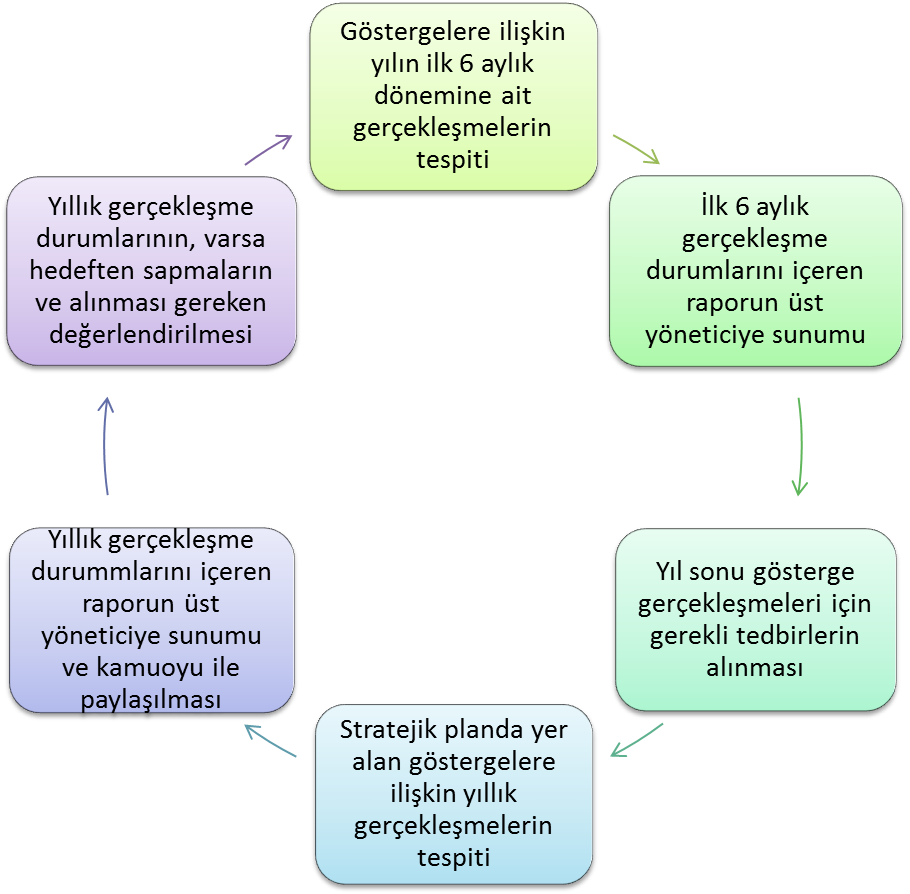 Ek: 1 Stratejiler/Tedbirler Sorumluluk Tablosu:EK 2:Tablo: 5 Paydaş Matrisi ve Önceliği TablosuKorkma, sönmez bu şafaklarda yüzen al sancak; Sönmeden yurdumun üstünde tüten en son ocak. 
O benim milletimin yıldızıdır, parlayacak; 
O benimdir, o benim milletimindir ancak. 

Çatma, kurban olayım, çehreni ey nazlı hilâl! 
Kahraman ırkıma bir gül! Ne bu şiddet, bu celâl? 
Sana olmaz dökülen kanlarımız sonra helâl... 
Hakkıdır, Hakk’a tapan, milletimin istiklâl! 

Ben ezelden beridir hür yaşadım, hür yaşarım. 
Hangi çılgın bana zincir vuracakmış? Şaşarım! 
Kükremiş sel gibiyim, bendimi çiğner, aşarım. 
Yırtarım dağları, enginlere sığmam, taşarım. 

Garbın afakını sarmışsa çelik zırhlı duvar, 
Benim iman dolu göğsüm gibi serhaddım var. 
Ulusun, korkma! Nasıl böyle bir imanı boğar, 
“Medeniyet!” dediğin tek dişi kalmış canavar? 

Arkadaş! Yurduma alçakları uğratma, sakın. 
Siper et gövdeni, dursun bu hayâsızca akın. 
Doğacaktır sana va’dettiği günler Hakk’ın... 
Kim bilir, belki yarın, belki yarından da yakın.Bastığın yerleri “toprak!” diyerek geçme, tanı: 
Düşün altındaki binlerce kefensiz yatanı. 
Sen şehit oğlusun, incitme, yazıktır, atanı: 
Verme, dünyaları alsan da, bu cennet vatanı. 
Kim bu cennet vatanın uğruna olmaz ki feda? 
Şüheda fışkıracak toprağı sıksan, şüheda! 
Canı, cananı, bütün varımı alsın da Huda, 
Etmesin tek vatanımdan beni dünyada cüda. 
Ruhumun senden, İlâhî, şudur ancak emeli: 
Değmesin mabedimin göğsüne namahrem eli. 
Bu ezanlar ki şahadetleri dinin temeli- 
Ebedî yurdumun üstünde benim inlemeli. 

O zaman vecd ile bin secde eder-varsa-taşım, 
Her cerihamdan, ilâhî, boşanıp kanlı yaşım, 
Fışkırır ruh-ı mücerret gibi yerden naşım; O zaman yükselerek arşa değer belki başım. 

Dalgalan sen de şafaklar gibi ey şanlı hilâl! 
Olsun artık dökülen kanlarımın hepsi helâl. 
Ebediyen sana yok, ırkıma yok izmihlâl: 
Hakkıdır, hür yaşamış, bayrağımın hürriyet;
Hakkıdır, Hakk’a tapan, milletimin istiklâl.Mehmet Akif ERSOYGRAFİKLER, TABLOLAR VE ŞEKİLLER DİZİNİSayfa NoŞekil 1: Çapahasan İlkokulu Stratejik Plan Hazırlama Modeli11Tablo 1: Kurum Dayanak Yükümlülükleri ile İlgili Kanunlar13Tablo 2: Kurum Dayanak Yükümlülükleri ile İlgili Yönetmelikler13Tablo 3: Kurum Dayanak Yükümlülükleri ile İlgili Yönergeler13Tablo 4: Faaliyet Alanları14Tablo 5: Paydaş Matrisi ve Önceliği Tablosu16Şekil 2: Çapahasan İlkokulu Örgütsel Yapı18Tablo 6: Çapahasan İlkokulu personel Durumu18Tablo 7: Kurum Yönetici ve Öğretmenlerin Eğitim Durumu19Tablo 8: Kurum Yönetici ve Öğretmenlerin Hizmet Süreleri19Tablo 9: Kurum Yönetici ve Öğretmenlerin Yaş Aralıkları19Tablo 10: Sınıf Şube Öğrenci Sayıları19Tablo 11: Anasınıfı Mevcut-Hedef Öğrenci Sayıları19Grafik 1: Çapahasan İlkokulu Devamsızlık Durumu20Grafik 2: Çapahasan İlkokulu Başarı Durumu20Tablo 12: Çapahasan İlkokulu Gelir Gider Durumu21Tablo 13: Kurum Teknolojik Düzey Durumu22Tablo 14: Politik, Ekonomik, Sosyo-Kültürel, Teknolojik, Ekolojik ve Etik Etmenler23Tablo 15: Güçlü Yönler, Zayıf Yönler Temalar İlişkisi25Tablo 16: Fırsatlar, Tehditler Temalar İlişkisi26Tablo 17: Temel, Üst ve Diğer Politika Belgeleri27Tablo 18: Gelişim/Sorun Alanları27Tablo 19: Sınıf Şube Öğrenci Sayları31Tablo 20: Stratejik Hedef  1.1 Performans Hedef Tablosu31Tablo 21: Stratejik Hedef 1.1 Tedbir Strateji ve Sorumlu Birimler Tablosu32Tablo 22: Okul Başarı Ortalamaları Durumu33Tablo 23: Stratejik Hedef 2.1 Performans Hedef Tablosu33Tablo 24: Stratejik Hedef 2.1 Tedbir Strateji ve Sorumlu Birimler Tablosu33Tablo 25: Stratejik Hedef 2.2 Performans Hedef Tablosu34Tablo 26: Stratejik Hedef 2.2 Tedbir Strateji ve Sorumlu Birimler Tablosu34Tablo 27: Stratejik Hedef 3.1 Performans Hedef Tablosu35Tablo 28: Stratejik Hedef 3.1 Tedbir Strateji ve Sorumlu Birimler Tablosu35Tablo 29: Stratejik Hedef 3.2 Performans Hedef Tablosu36Tablo 30: Stratejik Hedef 3.2 Tedbir Strateji ve Sorumlu Birimler Tablosu36Tablo 31: Stratejik Hedef 3.3 Performans Hedef Tablosu37Tablo 32: Stratejik Hedef 3.3 Tedbir Strateji ve Sorumlu Birimler Tablosu37Tablo 33: Çapahasan İlkokulu 2015 – 2019 Stratejik Planı Tahmin Bütçe Kaynağı Tablosu38Tablo 34: Çapahasan İlkokulu 2015 – 2019 Stratejik Planı Amaç – Hedef Tahmini Maliyet Tablosu39Tablo 35: Çapahasan İlkokulu 2015 – 2019 Stratejik Planı Tahmini Maliyet Tablosu39Tablo 36: Çapahasan İlkokulu 2015 – 2019 Stratejik Plan İzleme Değerlendirme Süreci41Şekil 3: Çapahasan İlkokulu 2015 – 2019 Stratejik Plan İzleme Değerlendirme Modeli42EKLER43TARİHEYLEMSTRATEJİK PLAN HAZIRLIKLARISTRATEJİK PLAN HAZIRLIKLARI01.01.201431.03.2014Stratejik Plan Ekibi İl AR-GE Birimine bildirildi.01.01.201431.03.2014İlçe Milli Eğitim Müdürlüğünün yaptığı stratejik plan eğitimine gidildi.DURUM ANALİZİDURUM ANALİZİ01.04.201431.05.2014Tarihi Gelişim01.04.201431.05.2014Mevzuat Analizi01.04.201431.05.2014Faaliyet Alanları01.04.201431.05.2014Ürün ve Hizmetler01.04.201431.05.2014Kurum İçi Ve Dışı Analizler01.04.201431.05.2014Üst Politika Belgeleri01.04.201431.05.2014Gelişim Alanlarının BelirlenmesiGELECEĞE YÖNELİMGELECEĞE YÖNELİM01.05.201429.05.2015Misyon-Vizyon, Temel İlke ve Değerler01.05.201429.05.2015Temalar01.05.201429.05.2015Stratejik Amaçlar01.05.201429.05.2015Stratejik Hedefler01.05.201429.05.2015Performans Göstergeleri01.05.201429.05.2015Stratejiler01.05.201429.05.2015Faaliyet ve Projeler01.05.201429.05.2015Maliyetlendirme01.05.201429.05.2015İzleme ve Değerlendirme01.05.201429.05.2015Planın sene başı öğretmen kurulunda revize edilmesi01.05.201429.05.2015Okul aile birliği genel kurul toplantısında planın onaylanması          İL AR-GE BİRİMİNİN İNCELEMESİ VE DEĞERLENDİRMESİ          İL AR-GE BİRİMİNİN İNCELEMESİ VE DEĞERLENDİRMESİ29.05.201526.06.2015Planın İl AR-GE birimine bildirilmesi29.05.201526.06.2015Planın okul web sitesinde yayınlanmasıSIRA NOÜST KURUL1Okul Müdürü2Müdür YARDIMCISI3Rehber Öğretmen4Okul Aile Birliği BAŞKANI5VELİKANUNKANUNKANUNKANUNTarihSayıNoAdı23/07/196512056657Devlet Memurları Kanunu24/10/2003252694982Bilgi Edinme Hakkı Kanunu24/06/1973145741739Milli Eğitim Temel KanunuYÖNETMELİKYÖNETMELİKYÖNETMELİKYayımlandığı Resmi Gazete/Tebliğler DergisiYayımlandığı Resmi Gazete/Tebliğler DergisiAdıTarihSayıAdı12/10/201328793 Milli Eğitim Bakanlığı Personelinin Görevde Yükselme, Unvan Değişikliği ve Yer Değiştirme Suretiyle Atanması Hakkında Yönetmelik17/04/201529329Milli Eğitim Bakanlığı Öğretmenlerin Atama Ve Yer Değiştirme Yönetmeliği26/07/201429072Milli Eğitim Bakanlığı Okul Öncesi Eğitim ve İlköğretim Kurumları YönetmeliğiYÖNERGEYÖNERGEYÖNERGEYayınYayınAdıTarihSayıAdı25/10/20133087071 Milli Eğitim Bakanlığı Ortaöğretim Kurumlarına Geçiş Yönergesi25/12/20146928377Okul Öncesi Eğitim ve İlköğretim Kurumları Standartları Uygulama YönergesiFAALİYET ALANI: EĞİTİMFAALİYET ALANI: YÖNETİM İŞLERİHizmet–1 Rehberlik HizmetleriVeliÖğrenciÖğretmenHizmet–1 Öğrenci işleri hizmetiKayıt- Nakil işleriDevam-devamsızlıkSınıf geçme vbHizmet–2 Sosyal-Kültürel EtkinliklerHalk oyunlarıKoroSatrançHizmet–2 Öğretmen işleri hizmetiDerece terfiHizmet içi eğitimÖzlük haklarıHizmet–3 Spor EtkinlikleriFutbol,VoleybolAtletizmGüreşFAALİYET ALANI: ÖĞRETİMFAALİYET ALANI: ÖĞRETİMHizmet–1 Müfredatın işlenmesiHizmet- 3 Proje çalışmalarıHizmet–2 KurslarYetiştirmeHazırlamaEtütSosyal ProjelerEtkiÖnemZayıfGüçlüÖnemsizİzleBilgilendirÖnemliÇıkarlarını gözet, Çalışmalara dahil etBirlikte çalışGÖREV ÜNVANINORMMEVCUT DURUMİHTİYAÇTOPLAMOKUL MÜDÜRÜ1101MÜDÜR YARDIMCISI1101SINIF ÖĞRETMENİ2020020İNGİLİZCE ÖĞRETMENİ1202REHBER ÖĞRETMEN1101ANASINIFI ÖĞRETMENİ2202DİN KÜLTÜRÜ VE AHLAK BİLGİSİ ÖĞRETMENİ0101MEMUR0101GÖREVİ/ÜNVANIÖN LİSANS LİSANSYÜKSEK LİSANSYönetici011Öğretmen8180HİZMET YILYÖNETİCİÖĞRETMEN1 – 5 Yıl--6 – 10 Yıl1311 – 15 Yıl-516 – 20 Yıl-321+ Yıl115HİZMET YILYÖNETİCİÖĞRETMEN20 – 29 --30 – 39 1940 – 49 1550+-12SINIF KIZ ÖĞRENCİERKEK ÖĞRENCİTOPLAMSINIF473986SINIF414990SINIF394483SINIF524395ANASINIFI302858TOPLAM209203412Göstergenin AdıÖnceki YıllarÖnceki YıllarÖnceki YıllarHedefGöstergenin Adı2012201320142019Anasınıfı Öğrenci Sayısı30384250KALEMLERKALEMLERKALEMLER2014 YılıGELİRLERGELİRLERAktarım gelirleri1483GELİRLERGELİRLERKantin 1805GELİRLERGELİRLERGönüllü Bağışlar6910GELİRLERGELİRLERGELİRLER TOPLAMIGELİRLER TOPLAMIGELİRLER TOPLAMI10198GİDERLER3.2 Tüketime Yönelik Mal ve Malzeme Alımları3.2 Tüketime Yönelik Mal ve Malzeme Alımları7133GİDERLER3.5 Hizmet Alımları3.5 Hizmet Alımları1100GİDERLER TOPLAMIGİDERLER TOPLAMIGİDERLER TOPLAMI8233Araç – Gereç 201220132014İhtiyaçBilgisayar23232310Yazıcı3331Tarayıcı2220Fotokopi Makinası1120Tepegöz0000Projeksiyon4445Televizyon1110İnternet bağlantısı2220Fen Laboratuvarı1110Bilgisayar Lab.1110Fax0001Video0000DVD Player0000Fotoğraf makinesi0000Kamera 0000Okul/kurumun İnternet sitesi1110Personel/e-mail adresi oranı%100%100%100Diğer araç-gereçlerPolitik ve yasal etmenlerEkonomik çevre değişkenleri*Çocukların değişik ihtiyaçlarına, doğal yeteneklerine ve ilgi alanlarına odaklanma* Erken eğitimin çocukların gelişimi ve örgün eğitimdeki başarıları üzerindeki önemli etkilerinin ülke düzeyinde farkındalığındaki artış* Toplumun, eğitime ve öğretime erişebilirlik hakkında zorunlu eğitimi aşan beklentileri* Çalışanlarda değişik becerilerin ve daha fazla esnekliğin aranmasına yol açan küreselleşme ve rekabetin gittikçe arttığı ekonomi,* İstihdamda geleneksel alanlardan bilgi ve hizmet sektörüne kayış* Bilginin, refaha ve mutluluğa ulaşmada ana itici güç olarak belirmesiSosyal-kültürel çevre değişkenleriTeknolojik çevre değişkenleri- Veli eğitim seviyesinin düşüklüğü- Sosyal-Kültürel faaliyet alanlarının yetersizliği-  Kentlerin hızla genişlemesi, tesisleşmesi ve bunun yol açtığı yeni okullara olan talebin artması- Bazı kırsal ve uzak bölgelerdeki nüfusun azalması,-Yeni istihdam tarzları, artan hareketlilik ve yoksulluktaki yeni yoğunlaşma etkisiyle değişen aile yapısı ve sosyal yapı,- Birçok geleneksel sosyal yapının etkisinin azalması,- Bilgisayar ve internet kullanımının artması-  Bilginin hızlı üretimi, erişilebilirlik ve kullanılabilirliğinin gelişmesi-  Teknolojinin sağladığı yeni öğrenme ve etkileşim/paylaşım olanaklarıEkolojik ve doğal çevre değişkenleriEtik ve ahlaksal değişkenler- Çocukların, gelişimlerinde olumsuz sonuçlara neden olan GDO’lu besinler yerine tamamen doğal ürün tüketmeleriDeğişik kültürlerin buluşma noktası olan şehirlerin, buralarda yaşayan birçok gencin örf, adet ve kültüründen habersiz yetişmesine sebep olduğu bir gerçektir. Bu durumu asgariye indirmek için aileye ve eğitim camiasına büyük bir vazife düşmektedir. Bu nedenle milli ve manevi kültürünü evrensel değerler içinde koruyup geliştiren bireyler yetiştirmek bizim asli görevimizidir. Öğrencilerimizin kendi öz kültürünü tanıyıp bunu karakterine yansıtarak yaşaması ve gelecek nesillere aktarması hepimizin ortak gayesidir.Güçlü YönlerGüçlü YönlerGüçlü YönlerEğitim ve Öğretime ErişimEğitim ve Öğretimde KaliteKurumsal KapasiteOkulmuzun ulaşım açısından uygun bir konumda olmasıOkulumuz Öğrenci sayısının kalabalık olmamasıVeli okul işbirliğinin güçlü olmasıSınıf mevcutlarının az olmasıDisiplin olaylarının az oluşuİdare ve öğretmenler arasındaki güçlü iletişimYeniliklere ve teknoloji kullanımına açık idareci ve öğretmen kadrosuOkul yönetiminin öğrenci yararına olan bütün faaliyete destek vermesiOkulda teknolojik ekipmanın kullanımı, onarım  ve bakımı için teknik bilgi ve beceriye sahip öğretmenlerin bulunması    Okul binasının eğitim öğretime uygun ve yeni olması                                                                                                       İdari personel ve öğretmenlerin, genç ve dinamik bir yapıda olmasıOkulumuzda derslik başına düşen öğrenci sayısının il ortalamasının altında olmasıZayıf YönlerZayıf YönlerZayıf YönlerEğitim ve Öğretime ErişimEğitim ve Öğretimde KaliteKurumsal KapasiteOkulumuzdaki öğrenci devamsızlık durumu,Okulumuz başarı ortalamasıAraç gereç, donanım eksikliğiMemur ve yardımcı hizmetler personelinin yetersizliğiMaddi kaynak eksikliğiBazı öğrencilerde görülen devamsızlık sorunuVelilerin eğitim  düzeyinin düşük olması    Çevre kuruluşlarla etkin işbirliğine gidilememesi Okulumuzun öğretmenler tarafından merkezi okullara geçiş yeri olarak görülmesi  Hizmetlinin yetersiz olmasıFırsatlarFırsatlarFırsatlarEğitim ve Öğretime ErişimEğitim ve Öğretimde KaliteKurumsal KapasiteVelilerin eğitim faaliyetlerine duyarlı olmalarıOkulumuzun merkezi bir yerde bulunması ve ulaşım probleminin olmaması,Kış şartlarının olumsuz geçmemesi ve yeryüzü şekillerinin eğitim-öğretimde aksaklığa yer vermemesi.Okulumuzun tarihi ve turistik yerlere yakınlığıKaymakamlık, İlçe Milli Eğitim Müdürlüğü ve Resmi Kurumlara yakın olması ve işbirliği içerisinde koordineli çalışılmasıHayırseverlerin eğitim-öğretime katkılarının olması,Öğretmenler ve diğer personel tarafından tercih edilir bir okul olması,TehditlerTehditlerTehditlerEğitim ve Öğretime ErişimEğitim ve Öğretimde KaliteKurumsal KapasiteYaz mevsiminin erken gelmesi ve çok sıcak geçmesi.Bazı branşlarda “görevlendirme” veya “ücretli” öğretmenin olmasıKadrolu hizmetlinin olmamasıİlçemizin temel geçim kaynağının tarım olması,Okulumuzun bulunduğu bölgenin 1. Derecede deprem kuşağında yer alması1MEB Stratejik Planı 2015-20192Aydın İl Milli Eğitim Stratejik Planı3Nazilli İlçe Milli Eğitim Stratejik Planı4 5018 sayılı Kamu Mali Yönetimi ve Kontrol Kanunu5Kamu Kurum ve Kuruluşları İçin Stratejik Planlama Kılavuzu -DPT6MEB Stratejik Plan Hazırlık Programı(2015-2019)7Millî Eğitim ile İlgili Mevzuat82013/26 Sayılı Genelge9Stratejik Plan Hazırlama YönetmeliğiGelişim AlanlarıGelişim AlanlarıGelişim AlanlarıEğitim ve Öğretime ErişimEğitim ve Öğretimde KaliteKurumsal Kapasite1.Okulumuzdaki devamsızlık,2.Okulumuz öğrenci sayısı1. Öğrenci başarı durumu,2.En az 1 zayıfı olan öğrenci sayısı,3.Takdir alan, teşekkür alan öğrenci sayısı,1.Görevlendirme çalışan idareci ve öğretmen sayısı,2. Okulumuzdaki kadrolu hizmetli sayısı3. Okulumuzdaki derslik sayısı,4. Okulumuza ait müstakil bina, bahçe ve oyun alanı durumu,SINIF KIZ ÖĞRENCİERKEK ÖĞRENCİTOPLAMSINIF473986SINIF414990SINIF394483SINIF524395ANASINIFI302858TOPLAM209203412Göstergenin AdıÖnceki YıllarÖnceki YıllarÖnceki YıllarHedefGöstergenin Adı20122013201420191/2/3/4 . Sınıf Öğrenci Sayısı350330355600Göstergenin AdıÖnceki YıllarÖnceki YıllarÖnceki YıllarHedefGöstergenin Adı2012201320142019Anasınıfı Öğrenci Sayısı38455050Sıra NoTedbir/StratejiAna sorumlu1Okulöncesi eğitime gitmeyen öğrenciler tespit edilecek, öğretmenlerle  eylem planı yapılacak ve çocuğunu okulöncesi eğitime göndermeyen  öğrenci velilerine ziyaretler düzenlenecek.Okul İdaresi ve Öğretmenler2Maddi sıkıntılar yüzünden  okul öncesi eğitime gidemeyen öğrencilerin masrafları için okullar ve hayırseverlerle işbirliği yapılacak. Okul İdaresi ve Öğretmenler3Okul İdaresi, mahalle muhtarı, aile hekimleri ve okul-aile birliği ile işbirliği içinde çalışılarak mecburi öğrenim çağında olup okula gitmeyen öğrenciler tespit edilerek örgün yaygın eğitime kazandırılacak.Okul İdaresi ve ÖğretmenlerBaşarı (Puan)Öğrenci SayısıOkul Mevcuduna Oranı (%)50 – 59 101860 – 69 81470 – 79  71280 – 89  203590 – 100 1221Sıra NoGöstergenin AdıÖnceki YıllarÖnceki YıllarÖnceki YıllarHedefSıra NoGöstergenin Adı2012201320142019150 – 59 % 16% 19% 18% 2260 – 69 % 16%13% 11% 10370 – 79 % 10%15% 12% 18480 – 89 % 35%32% 35% 40590 – 100 % 23%20% 24% 30Sıra NoTedbir/StratejiAna sorumlu1Okulda okuma saatinin düzenlenmesi, okul kütüphanesinde öğretmen ve öğrencilere yönelik süreli yayınlar bulundurulması, veli ziyaretlerinin yapılması, öğrencilere ve velilere konuyla ilgili eğitimler verilmesi sağlanacak; yöneticilere, öğretmenlere yönelik kişisel ve mesleki gelişimle ilgili seminerler, konferanslar düzenlenecek.Okul İdaresi ve Öğretmenler2Plan dönemi sonuna kadar okul sağlığı ile ilgili tüm taraflarda farkındalık oluşturma çalışmaları yapılacak. Bu bağlamda Beyaz Bayrak ve Beslenme Dostu Okul projelerine başvuru yapılacak daha çok önem verilecek,Okul İdaresi ve Öğretmenler3Akademik başarının artırılması için her yıl başarısızlık nedenleri anketi uygulanacak, anket sonuçlarında ortaya çıkan başarısızlık nedenleri analiz edilecek, başarısızlık nedenlerinin çözümüne yönelik eylem planı yapılacak.İlçe Milli Eğitim Müdürlüğü, Okul İdaresi ve Öğretmenler4Okullarımızda velilere yönelik yılda bir kez olmak üzere sporun faydaları ve öğrenciler üzerindeki olumlu etkisi üzerine seminerler verilecek.Okul İdaresi ve Öğretmenler5Halk eğitim müdürlükleri ile işbirliği içinde okullarımızda yetiştirme kurslarının açılması sağlanacak.Halk Eğitim Merkezi Müdürlüğü Okul İdaresi ve ÖğretmenlerS. NoGöstergenin AdıÖnceki YıllarÖnceki YıllarÖnceki YıllarHedefS. NoGöstergenin Adı20122013201420191Sosyal Kültürel Sanatsal ve Sportif Faaliyetlere Katılan Öğrenci sayısı253040502Okul bünyesinde İngilizce dersini kapsayan yarışmalar ve projelere (DYNED) katılan öğrenci sayısı5765120250Sıra NoTedbir/StratejiAna sorumlu1Okullar Hayat Olsun Projesi kapsamında okulumuzda açılacak kurslara yönelik alan taramalarını yapması sağlanacak.Okul İdaresi ve Öğretmenler2Öğrencilerin internet ortamını daha iyi tanımalarını ve internet ortamının tehlikelerinden korunmalarını sağlayacak etkinler düzenlenerek farkındalık oluşturulacak.Okul İdaresi ve Öğretmenler3Halk eğitim merkezi müdürlüğünde Sosyal, Kültürel, Sanatsal ve Sportif faaliyetlere yönelik açılmış olan kurslara öğrencilerin ve velilerinin katılımı sağlanacak.Halk Eğitim Merkezi Müdürlüğü Okul İdaresi ve Öğretmenler4Eksik olan braşlarda İlçe Milli Eğitim Müdürlüğü ile işbirliği yapılarak farklı okullardaki ilgili branş öğretmenlerinin görevlendirilmesi sağlanacak.İlçe Milli Eğitim Müdürlüğü, Okul İdaresi ve Öğretmenler5DYNED sisteminde en çok katılımı sağlayan öğrenciye ödül verilecek.Okul İdaresi ve Öğretmenler6İngilizce dersini kapsayan yarışmalar (Bilgi Yarışmaları, kitap okuma yarışmaları vb) düzenlenecek ve başırılı olan öğrenciler ödüllendirilecek.Okul İdaresi ve ÖğretmenlerSıra NoGöstergenin AdıÖnceki YıllarÖnceki YıllarÖnceki YıllarHedefSıra NoGöstergenin Adı20122013201420191Velilerle yapılan genel toplantı sayısı  24662Sınıf düzeyinde yapılan veli toplantıları  101248603Velilere yapılan ev ziyaretleri oranı -%10%30%804Toplantılara katılan veli sayısı oranı%20%30%30%100Sıra NoTedbir/StratejiAna sorumlu1Okulumuzda yapılan genel ve sınıf bazında veli toplantılarının sayısı arttırılarak daha sıkı işbirliği sağlanacak.Okul İdaresi ve Öğretmenler2Yapılacak veli toplantıları velilerimizin çoğunlukla katılabileceği gün ve saat dikkate alınarak planlanacaktır.Okul İdaresi ve Öğretmenler3Belli aralıklarda önceden planlanarak veli ev ziyaretleri yapılacaktır.Okul İdaresi ve Öğretmenler4Sınıf rehber öğretmenlerinin veli ev ziyaretleri yaparak ve iletişim araçları kullanarak sürekli bir işbirliği kurulacaktır.Okul İdaresi ve Öğretmenler5İlçe Milli Eğitim Müdürlüğü ve Halk Eğitim Merkezi Müdürlüğü ile işbirliği yapılarak velilerimize belli zamanlarda ilgili konularda seminerler düzenlenecektir.İlçe Milli Eğitim Müdürlüğü, Halk Eğitim Merkezi Müdürlüğü ve Okul İdaresiSıra NoGöstergenin AdıÖnceki YıllarÖnceki YıllarÖnceki YıllarHedefSıra NoGöstergenin Adı20122013201420191Kullanılan derslik sayısı222222222Bilgisayar sayısı232323403Yazıcı sayısı333104Fotokopi Cihazı sayısı11225laboratuvar sayısı11116Projeksiyon Cihazı662021Sıra NoTedbir/StratejiAna sorumlu1Okul genel bütçesinden imkânlar doğrultusunda ihtiyaç duyululan malzemeler alınacak.Okul İdaresi2İlçe Milli Eğitim Müdürlüğü ve İl Milli Eğitim Müdürlüğü aracılığıyla eksikliklerin temin edilmesi sağlanacak.İl Milli Eğitim Müdürlüğü, İlçe Milli Eğitim Müdürlüğü ve Okul İdaresi3Okul Aile Birliği ile işbirliği yapılarak ihtiyaç duyulan araç gereçler temin edilecektir.Okul İdaresi ve Okul Aile Birliği4Bulunduğumuz çevredeki hayırsever vatandaşlar ve sivil toplum kuruluşları ile irtibat kurulacaktır.Okul İdaresi ve ÖğretmenlerSıra NoGöstergenin AdıÖnceki YıllarÖnceki YıllarÖnceki YıllarHedefSıra NoGöstergenin Adı20122013201420191Okulumuz mevcut öğretmen sayısının norm kadro sayısına oranı%90%90%100%1002Okulumuz mevcut idareci sayısının norm kadro sayısına oranı%100%100%100%1003Öğretmen başına düşen öğrenci sayısı202218204 Ücretli veya Görevlendirme öğretmen sayısı---0Sıra NoTedbir/StratejiAna sorumlu1Okul Norm Bilgileri sürekli güncellenerek ilgili mercilere bildirilecektir.Okul İdaresi2Norm kadro yetersizliğinde İlçe Milli Eğitim Müdürlüğü ile koordineli çalışılarak öğretmen görevlendirmesiyle ihtiyaç giderilecektir.İlçe Milli Eğitim Müdürlüğü ve Okul İdaresi3Öğretmenlerimizin merkezi hizmet içi eğitim faaliyetlerine katılmaları teşvik edilecek, öğretmenlerin istek ve ihtiyaçları doğrultusunda mahalli hizmet içi eğitim çalışmaları yapılacaktır. İlçe Milli Eğitim Müdürlüğü ve Okul İdaresiÇAPAHASAN İLKOKULU 2015 – 2019 STRATEJİK PLANI TAHMİNİ BÜTÇE KAYNAĞI TOBLOSUÇAPAHASAN İLKOKULU 2015 – 2019 STRATEJİK PLANI TAHMİNİ BÜTÇE KAYNAĞI TOBLOSUÇAPAHASAN İLKOKULU 2015 – 2019 STRATEJİK PLANI TAHMİNİ BÜTÇE KAYNAĞI TOBLOSUÇAPAHASAN İLKOKULU 2015 – 2019 STRATEJİK PLANI TAHMİNİ BÜTÇE KAYNAĞI TOBLOSUÇAPAHASAN İLKOKULU 2015 – 2019 STRATEJİK PLANI TAHMİNİ BÜTÇE KAYNAĞI TOBLOSUÇAPAHASAN İLKOKULU 2015 – 2019 STRATEJİK PLANI TAHMİNİ BÜTÇE KAYNAĞI TOBLOSUÇAPAHASAN İLKOKULU 2015 – 2019 STRATEJİK PLANI TAHMİNİ BÜTÇE KAYNAĞI TOBLOSUBÜTÇE İÇİBÜTÇE İÇİBÜTÇE İÇİBÜTÇE İÇİBÜTÇE İÇİBÜTÇE İÇİBÜTÇE İÇİSERMAYE GİDERLERİ20152016201720182019ToplamSERMAYE GİDERLERİ20152016201720182019ToplamAktarım gelirleri100010801170126013605870Kantin2560276529863224348115016Gönüllü Bağışlar5000540058326300681024842TOPLAM TAHMİNİ BÜTÇE856092459988107841165145728ÇAPAHASAN İLKOKULU 2015 – 2019 STRATEJİK PLANI AMAÇ – HEDEF TAHMİNİ MALİYET TABLOSUÇAPAHASAN İLKOKULU 2015 – 2019 STRATEJİK PLANI AMAÇ – HEDEF TAHMİNİ MALİYET TABLOSUÇAPAHASAN İLKOKULU 2015 – 2019 STRATEJİK PLANI AMAÇ – HEDEF TAHMİNİ MALİYET TABLOSUÇAPAHASAN İLKOKULU 2015 – 2019 STRATEJİK PLANI AMAÇ – HEDEF TAHMİNİ MALİYET TABLOSUÇAPAHASAN İLKOKULU 2015 – 2019 STRATEJİK PLANI AMAÇ – HEDEF TAHMİNİ MALİYET TABLOSUÇAPAHASAN İLKOKULU 2015 – 2019 STRATEJİK PLANI AMAÇ – HEDEF TAHMİNİ MALİYET TABLOSUPlanın1.YılıPlanın2.YılıPlanın3.YılıPlanın4.YılıPlanın5.YılıStratejik Amaç 1500500600650700Stratejik Hedef 1.1500500600650700Stratejik Amaç 210001100120013001400Stratejik Hedef 2.1500550600650700Stratejik Hedef 2.2500550600650700Stratejik Amaç 321002400260028003000Stratejik Hedef 3.17008508509501000Stratejik Hedef 3.280090095010001100Stratejik Hedef 3.3600650800850900TOPLAM36004000440047505100ÇAPAHASAN İLKOKULU 2015 – 2019 STRATEJİK PLANI TAHMİNİ MALİYET TABLOSUÇAPAHASAN İLKOKULU 2015 – 2019 STRATEJİK PLANI TAHMİNİ MALİYET TABLOSUÇAPAHASAN İLKOKULU 2015 – 2019 STRATEJİK PLANI TAHMİNİ MALİYET TABLOSUTAHMİNİ MALİYET( 2015-2019) (TL)ORANStratejik Amaç 12950%8,98Stratejik Hedef 1.12950%8,98Stratejik Amaç 26000%18,26Stratejik Hedef 2.13000%9,13Stratejik Hedef 2.23000%9,13Stratejik Amaç 312900%39,26Stratejik Hedef 3.14350%13,25Stratejik Hedef 3.24750%14,45Stratejik Hedef 3.33800%11,56Stratejik Amaç Maliyetleri Toplamı41000%90Genel Yönetim Gideri4728%10GENEL TOPLAM45728%100İzleme DeğerlendirmeDönemiGerçekleştirilme Zamanıİzleme Değerlendirme DönemiSüreç AçıklamasıZaman KapsamıBirinciİzleme-Değerlendirme DönemiHer Yılın 
Temmuz Ayı İçerisindeMüdürlüğümüz strateji geliştirme birimi tarafından performans programlarında yer alan performans göstergelerinin 6 aylık gerçekleşme durumlarına ilişkin verilerin toplanması ve konsolide edilmesi.Göstergelerin gerçekleşme durumları hakkında hazırlanan raporun üst yöneticiye sunulmasıOcak-Temmuz Dönemiİkinciİzleme-Değerlendirme Dönemiİzleyen Yılın Şubat Ayı Sonuna KadarMüdürlüğümüz strateji geliştirme birimi tarafından performans programlarında yer alan performans göstergelerinin yıllık gerçekleşme durumlarına ilişkin verilerin toplanması ve konsolide edilmesi.Üst yönetici başkanlığında müdürlüğümüz birim yöneticilerince yılsonu gerçekleşmelerinin, gösterge hedeflerinden sapmaların ve sapma nedenlerin değerlendirilerek gerekli tedbirlerin alınmasıTüm YılTEMASTRATEJİK HEDEFNO:STRATEJİLER/TEDBİRLERANA SORUMLUEĞİTİM VE ÖĞRETİME ERİŞİMStratejik Hedef 1.1.Stratejik planlama sonuna kadar ilkokul ve yaygın eğitim seviyesinde katılım ve tamamlama oranını artırmak.1Okulöncesi eğitime gitmeyen öğrenciler tespit edilecek, öğretmenlerle  eylem planı yapılacak ve çocuğunu okulöncesi eğitime göndermeyen  öğrenci velilerine ziyaretler düzenlenecek.Okul İdaresi ve ÖğretmenlerEĞİTİM VE ÖĞRETİME ERİŞİMStratejik Hedef 1.1.Stratejik planlama sonuna kadar ilkokul ve yaygın eğitim seviyesinde katılım ve tamamlama oranını artırmak.2Maddi sıkıntılar yüzünden  okul öncesi eğitime gidemeyen öğrencilerin masrafları için okullar ve hayırseverlerle işbirliği yapılacak.   Okul İdaresi ve ÖğretmenlerEĞİTİM VE ÖĞRETİME ERİŞİMStratejik Hedef 1.1.Stratejik planlama sonuna kadar ilkokul ve yaygın eğitim seviyesinde katılım ve tamamlama oranını artırmak.3Okul İdaresi, mahalle muhtarı, aile hekimleri ve okul-aile birliği ile işbirliği içinde çalışılarak mecburi öğrenim çağında olup okula gitmeyen öğrenciler tespit edilerek örgün yaygın eğitime kazandırılacak.   Okul İdaresi ve ÖğretmenlerTEMASTRATEJİK HEDEFNO:STRATEJİLER/TEDBİRLERANA SORUMLUEĞİTİM ÖĞRETİMDE KALİTENİN ARTTIRILMASIStatejik hedef 2.1:Öğrencilerimizin ulusal/uluslararası yarışma ve merkezi sınav başarılarını artırarak öğretim programları içerisinde yer alan öğrenme kazanımlarını,  akademik başarı düzeyini yükseltmek.1Okulda okuma saatinin düzenlenmesi, okul kütüphanesinde öğretmen ve öğrencilere yönelik süreli yayınlar bulundurulması, veli ziyaretlerinin yapılması, öğrencilere ve velilere konuyla ilgili eğitimler verilmesi sağlanacak; yöneticilere, öğretmenlere yönelik kişisel ve mesleki gelişimle ilgili seminerler, konferanslar düzenlenecek.Okul İdaresi ve ÖğretmenlerEĞİTİM ÖĞRETİMDE KALİTENİN ARTTIRILMASIStatejik hedef 2.1:Öğrencilerimizin ulusal/uluslararası yarışma ve merkezi sınav başarılarını artırarak öğretim programları içerisinde yer alan öğrenme kazanımlarını,  akademik başarı düzeyini yükseltmek.2Plan dönemi sonuna kadar okul sağlığı ile ilgili tüm taraflarda farkındalık oluşturma çalışmaları yapılacak. Bu bağlamda Beyaz Bayrak ve Beslenme Dostu Okul projelerine başvuru yapılacak daha çok önem verilecek,Okul İdaresi ve ÖğretmenlerEĞİTİM ÖĞRETİMDE KALİTENİN ARTTIRILMASIStatejik hedef 2.1:Öğrencilerimizin ulusal/uluslararası yarışma ve merkezi sınav başarılarını artırarak öğretim programları içerisinde yer alan öğrenme kazanımlarını,  akademik başarı düzeyini yükseltmek.3Akademik başarının artırılması için her yıl başarısızlık nedenleri anketi uygulanacak, anket sonuçlarında ortaya çıkan başarısızlık nedenleri analiz edilecek, başarısızlık nedenlerinin çözümüne yönelik eylem planı yapılacak., Okul İdaresi ve ÖğretmenlerEĞİTİM ÖĞRETİMDE KALİTENİN ARTTIRILMASIStatejik hedef 2.1:Öğrencilerimizin ulusal/uluslararası yarışma ve merkezi sınav başarılarını artırarak öğretim programları içerisinde yer alan öğrenme kazanımlarını,  akademik başarı düzeyini yükseltmek.4Okullarımızda velilere yönelik yılda bir kez olmak üzere sporun faydaları ve öğrenciler üzerindeki olumlu etkisi üzerine seminerler verilecek.Okul İdaresi ve ÖğretmenlerEĞİTİM ÖĞRETİMDE KALİTENİN ARTTIRILMASIStatejik hedef 2.1:Öğrencilerimizin ulusal/uluslararası yarışma ve merkezi sınav başarılarını artırarak öğretim programları içerisinde yer alan öğrenme kazanımlarını,  akademik başarı düzeyini yükseltmek.5Halk eğitim müdürlükleri ile işbirliği içinde okullarımızda yetiştirme kurslarının açılması sağlanacak.Okul İdaresi ve ÖğretmenlerEĞİTİM ÖĞRETİMDE KALİTENİN ARTTIRILMASIStratejik Hedef 2.2:Öğrencilerimizin yabancı dil eğitim seviyelerinin artırılması.1Okullar Hayat Olsun Projesi kapsamında okulumuzda açılacak kurslara yönelik alan taramalarını yapması sağlanacak.Okul İdaresi ve ÖğretmenlerEĞİTİM ÖĞRETİMDE KALİTENİN ARTTIRILMASIStratejik Hedef 2.2:Öğrencilerimizin yabancı dil eğitim seviyelerinin artırılması.2Öğrencilerin internet ortamını daha iyi tanımalarını ve internet ortamının tehlikelerinden korunmalarını sağlayacak etkinler düzenlenerek farkındalık oluşturulacak.Okul İdaresi ve ÖğretmenlerEĞİTİM ÖĞRETİMDE KALİTENİN ARTTIRILMASIStratejik Hedef 2.2:Öğrencilerimizin yabancı dil eğitim seviyelerinin artırılması.3Halk eğitim merkezi müdürlüğünde Sosyal, Kültürel, Sanatsal ve Sportif faaliyetlere yönelik açılmış olan kurslara öğrencilerin ve velilerinin katılımı sağlanacak.Okul İdaresi ve ÖğretmenlerEĞİTİM ÖĞRETİMDE KALİTENİN ARTTIRILMASIStratejik Hedef 2.2:Öğrencilerimizin yabancı dil eğitim seviyelerinin artırılması.4Eksik olan braşlarda İlçe Milli Eğitim Müdürlüğü ile işbirliği yapılarak farklı okullardaki ilgili branş öğretmenlerinin görevlendirilmesi sağlanacak.Okul İdaresiEĞİTİM ÖĞRETİMDE KALİTENİN ARTTIRILMASIStratejik Hedef 2.2:Öğrencilerimizin yabancı dil eğitim seviyelerinin artırılması.5DYNED sisteminde en çok katılımı sağlayan öğrenciye ödül verilecek.Okul İdaresi ve ÖğretmenlerEĞİTİM ÖĞRETİMDE KALİTENİN ARTTIRILMASIStratejik Hedef 2.2:Öğrencilerimizin yabancı dil eğitim seviyelerinin artırılması.6İngilizce dersini kapsayan yarışmalar (Bilgi Yarışmaları, kitap okuma yarışmaları vb) düzenlenecek ve başırılı olan öğrenciler ödüllendirilecek.Okul İdaresi ve ÖğretmenlerTEMASTRATEJİK HEDEFNO:STRATEJİLER/TEDBİRLERANA SORUMLUKURUMSAL KAPASİTENİN GELİŞTİRİLMESİStratejik Hedef 3.1:Okulumuzun  niteliklerini evrensel normlara yükseltmek. Veli – Okul işbirliğini arttırarak okulun ihtiyaçları konusunda veli ve çevre ilgisini arttırmak.1Okulumuzda yapılan genel ve sınıf bazında veli toplantılarının sayısı arttırılarak daha sıkı işbirliği sağlanacak.Okul İdaresi ve ÖğretmenlerKURUMSAL KAPASİTENİN GELİŞTİRİLMESİStratejik Hedef 3.1:Okulumuzun  niteliklerini evrensel normlara yükseltmek. Veli – Okul işbirliğini arttırarak okulun ihtiyaçları konusunda veli ve çevre ilgisini arttırmak.2Yapılacak veli toplantıları velilerimizin çoğunlukla katılabileceği gün ve saat dikkate alınarak planlanacaktır.Okul İdaresi ve ÖğretmenlerKURUMSAL KAPASİTENİN GELİŞTİRİLMESİStratejik Hedef 3.1:Okulumuzun  niteliklerini evrensel normlara yükseltmek. Veli – Okul işbirliğini arttırarak okulun ihtiyaçları konusunda veli ve çevre ilgisini arttırmak.3Belli aralıklarda önceden planlanarak veli ev ziyaretleri yapılacaktır.Okul İdaresi ve ÖğretmenlerKURUMSAL KAPASİTENİN GELİŞTİRİLMESİStratejik Hedef 3.1:Okulumuzun  niteliklerini evrensel normlara yükseltmek. Veli – Okul işbirliğini arttırarak okulun ihtiyaçları konusunda veli ve çevre ilgisini arttırmak.4Sınıf rehber öğretmenlerinin veli ev ziyaretleri yaparak ve iletişim araçları kullanarak sürekli bir işbirliği kurulacaktır.Okul İdaresi ve ÖğretmenlerKURUMSAL KAPASİTENİN GELİŞTİRİLMESİStratejik Hedef 3.1:Okulumuzun  niteliklerini evrensel normlara yükseltmek. Veli – Okul işbirliğini arttırarak okulun ihtiyaçları konusunda veli ve çevre ilgisini arttırmak.5İlçe Milli Eğitim Müdürlüğü ve Halk Eğitim Merkezi Müdürlüğü ile işbirliği yapılarak velilerimize belli zamanlarda ilgili konularda seminerler düzenlenecektir.Okul İdaresiKURUMSAL KAPASİTENİN GELİŞTİRİLMESİStratejik Hedef 3.2:Paydaş memnuniyetini ve yönetim-organizasyon faaliyetlerinin işlerliğini arttırıp görünürlüklerini sağladıktan sonra enformasyon teknolojilerinin kullanımını artırarak günümüz eğitim sistemini destekleyen kurumsal bir yapının oluşturulmasını sağlamak.1Okul genel bütçesinden imkânlar doğrultusunda ihtiyaç duyululan malzemeler alınacak.Okul İdaresiKURUMSAL KAPASİTENİN GELİŞTİRİLMESİStratejik Hedef 3.2:Paydaş memnuniyetini ve yönetim-organizasyon faaliyetlerinin işlerliğini arttırıp görünürlüklerini sağladıktan sonra enformasyon teknolojilerinin kullanımını artırarak günümüz eğitim sistemini destekleyen kurumsal bir yapının oluşturulmasını sağlamak.2İlçe Milli Eğitim Müdürlüğü ve İl Milli Eğitim Müdürlüğü aracılığıyla eksikliklerin temin edilmesi sağlanacak.Okul İdaresiKURUMSAL KAPASİTENİN GELİŞTİRİLMESİStratejik Hedef 3.2:Paydaş memnuniyetini ve yönetim-organizasyon faaliyetlerinin işlerliğini arttırıp görünürlüklerini sağladıktan sonra enformasyon teknolojilerinin kullanımını artırarak günümüz eğitim sistemini destekleyen kurumsal bir yapının oluşturulmasını sağlamak.3Okul Aile Birliği ile işbirliği yapılarak ihtiyaç duyulan araç gereçler temin edilecektir.Okul İdaresi KURUMSAL KAPASİTENİN GELİŞTİRİLMESİStratejik Hedef 3.2:Paydaş memnuniyetini ve yönetim-organizasyon faaliyetlerinin işlerliğini arttırıp görünürlüklerini sağladıktan sonra enformasyon teknolojilerinin kullanımını artırarak günümüz eğitim sistemini destekleyen kurumsal bir yapının oluşturulmasını sağlamak.4Bulunduğumuz çevredeki hayırsever vatandaşlar ve sivil toplum kuruluşları ile irtibat kurulacaktır.Okul İdaresi KURUMSAL KAPASİTENİN GELİŞTİRİLMESİStratejik Hedef 3.3:Yönetici ve çalışanların niteliklerini geliştirmek ve kurumun hizmet kalitesini yükseltmek amacıyla insan kaynaklarının etkili ve verimli kullanılmasını sağlamak. 1Okul Norm Bilgileri sürekli güncellenerek ilgili mercilere bildirilecektir.Okul İdaresiKURUMSAL KAPASİTENİN GELİŞTİRİLMESİStratejik Hedef 3.3:Yönetici ve çalışanların niteliklerini geliştirmek ve kurumun hizmet kalitesini yükseltmek amacıyla insan kaynaklarının etkili ve verimli kullanılmasını sağlamak. 2Norm kadro yetersizliğinde İlçe Milli Eğitim Müdürlüğü ile koordineli çalışılarak öğretmen görevlendirmesiyle ihtiyaç giderilecektir.Okul İdaresiKURUMSAL KAPASİTENİN GELİŞTİRİLMESİStratejik Hedef 3.3:Yönetici ve çalışanların niteliklerini geliştirmek ve kurumun hizmet kalitesini yükseltmek amacıyla insan kaynaklarının etkili ve verimli kullanılmasını sağlamak. 3Öğretmenlerimizin merkezi hizmet içi eğitim faaliyetlerine katılmaları teşvik edilecek, öğretmenlerin istek ve ihtiyaçları doğrultusunda mahalli hizmet içi eğitim çalışmaları yapılacaktır. Okul İdaresiNOPAYDAŞIN ADITÜRÜKURUMUMUZUN PAYDAŞLA ETKİLEŞİM KONUSU - ALANIPAYDAŞ MATRİSİPAYDAŞ MATRİSİPAYDAŞ MATRİSİPAYDAŞ MATRİSİPAYDAŞ MATRİSİPAYDAŞ ÖNCELİĞİPAYDAŞ ÖNCELİĞİNOPAYDAŞIN ADITÜRÜKURUMUMUZUN PAYDAŞLA ETKİLEŞİM KONUSU - ALANIYARARLANICITEMEL ORTAKSTRATEJİK ORTAKÇALIŞANKuruma Girdi SağlayanP.FAL. ETKİ. DER.P.TAL.VER.ÖNEM1Okul İdaresiİç PaydaşOkulun belli bir plan dâhilinde yönetilmesi ve işlerin yürütülmesinden sorumludur.xxx5 Bilgilendir5Birlikte Çalış2Okulumuz Öğretmenleriİç Paydaş Hizmet veren ve alan personeldir.xxx5 Bilgilendir5Birlikte Çalış3Okulumuz Öğrencileriİç PaydaşHizmetin sunulduğu paydaşlardır. İç ve dış paydaş kabul edilebileceği gibi iç paydaş görülmesi daha uygundur.x5 Bilgilendir5Birlikte Çalış4Okul Aile Birliğiİç PaydaşOkulun eğitim öğretim ortamları ve imkânlarının zenginleştirilmesixxx5 Bilgilendir5Birlikte Çalış5Velilerİç PaydaşHizmetin sunulduğu paydaşlardır. İç ve dış paydaş kabul edilebileceği gibi iç paydaş görülmesi daha uygundur.x3İzle3Gözet6Nazilli KaymakamlığıDış PaydaşMülki idaremiz. Hesap verilecek mercidir.xx5 Bilgilendir5Birlikte Çalış7İlçe Milli Eğitim MüdürlüğüDış PaydaşMüdürlüğüne bağlı okul ve kurumları belli bir plan dâhilinde yönetir ve denetlemek, inceleme ve soruşturma işlerini yürütür. Kurumumuzun üstü konumundadır.xx5 Bilgilendir5Birlikte Çalış8İl Milli Eğitim MüdürlüğüDış PaydaşMüdürlüğüne bağlı okul ve kurumları belli bir plan dâhilinde yönetir ve denetlemek, inceleme ve soruşturma işlerini yürütür.xx5 Bilgilendir5Birlikte Çalış9Nazilli BelediyesiDış Paydaş Çevre düzenlemesi altyapıxx3İzle3Gözet10İlçedeki Sivil Toplum ÖrgütleriDışPaydaş Ortak paydalarda işbirliğixx3İzle3Gözet11İlçedeki DerneklerDış PaydaşÖzel eğitim alanındaki eğitim kalitesinin artırılmasıxx3İzle3Gözet12İlçedeki VakıflarDış PaydaşOkulun eğitim öğretim ortamları ve imkânlarının zenginleştirilmesixx3İzle3Gözet